На основу члана 35. Закона о планирању и изградњи („Службени гласник РС“, бр. 72/2009, 81/2009 - исправка, 64/2010 одлука УС, 24/2011, 121/2012, 42/2013–одлука УС, 50/2013 – одлука УС, 98/2013 – одлука УС, 132/2014, 145/2014, 83/2018, 31/2019, 37/2019 – др. закон, 9/2020 и 52/2021), члана 32 Закона о локалној самоуправи („Службени гласник РС", бр. 129/07, 83/14 – др.закон, 101/16 – др. закон, 47/18 и 111/2021 – др. закон) и члана 22. Статута града Крушевца („Службени лист град Крушевца“, бр. 15/18), Скупштина града Крушевца, на седници  одржаној дана  08.07.2022. године  доносиПЛАН ДЕТАЉНЕ РЕГУЛАЦИЈЕ„ПЕЈТОН 3“у КрушевцуДЕО I – ОПШТИ ДЕОУводОбухват Плана представља део урбанистичке целине 3.4, односно подцелину 3.4.3. у оквиру Плана генералне регулације „Исток 1“ и заузима његов средишњи део и орјентисан је ка Ул.Видовданској на северу и реци Расини са приобаљем на истоку. Овај део насеља је само делимично плански изграђен у процесу формирања, односно трансформације насеља Пејтон. Данас представља део градских стамбених целина.Простор плана готово је у потпуности изграђен објектима породичног становања. Нелегална изградња објектима проузроковали су стихијску изграђену саобраћајну матрицу.ОПШТЕ ОДРЕДБЕ ПЛАНАПравни и плански основ за израду плана      Правни основ за израду Плана детаљне регулације:Закон о планирању и изградњи („Сл.гласник РС“, бр.72/09, 81/09-испр., 64/10-одлука УС, 24/11, 121/12, 42/13-одлука УС, 50/13- одлука УС, 98/13- одлука УС, 132/2014, 145/14,83,/18, 31/19, 37/19-др.Закон , 9/20 и 52/21 у даљем тексту ЗаконПравилник о садржини, начину и поступку израде докумената просторног и урбанистичког планирања („Службени гласник РС“, бр. 32/2019);Одлука о изради Плана детаљне регулације „ПЕЈТОН 3“ у Крушевцу, бр. 350-435/2020 од 16.06.2020.год. („Службени лист града Крушевца“, бр. 06/20);Одлука о неприступању изради стратешке процене утицаја Плана детаљне регулације „ПЕЈТОН 3“ у Крушевцу, на животну средину  IV бр. 350-417/2020 од 15.06.2020.год., („Службени лист града Крушевца“, бр. 06/20).      Плански основ за израду Плана детаљне регулације: План генералне регулације ''ИСТОК 1'' у Крушевцу („Службени лист града Крушевца“, бр. 10/18).Обавезе, услови и смернице из плана вишег реда и других докумената значајних за израду планаОбухват Плана представља део урбанистичке целине 3.4 односно подцелину 3.4.3. у оквиру Плана генералне регулације „Исток 1“ која је опредељена као зона за коју је предвиђено доношење Планова детаљне регулације са смерницама. (тачка 3.3.1. Целине за које се обавезно доноси План детаљне регулације са смерницама за њихову израду)Извод из Плана генералне регулације „Исток 1“ у Крушевцу  („Сл. лист општине Крушевац“, бр.10/2018“)„Развој планираних намена усмерен је на унапређење постојећих намена и уређење простора који је неизграђен, запуштен и неодговарајуће намене. Развој становања се остварује кроз повећање комфора, односно површине стамбеног простора по становнику, путем изградње, реконструкције и унапређење постојећег грађевинског фонда“.  „Планови ће се радити уз примену урбанистичких правила уређења и грађења (дата за целине и подцелине које ће бити у обухвату ПДР-ова) и иста представљају смернице, односно чине правила усмеравајућег карактера за даљу планску разраду.“Урбанистичка подцелина 3.4.3.Претежна наменаПородично становање типа ПС-01урбанистички параметри породичног становања типа ПС-01- Изузетно, грађевинска парцела за изградњу породичног стамбеног слободностојећег објекта може бити минимално 250м2, уколико је то катастарски затечено стање. Дозвољени урбанистички параметри су: минималана ширина фронта парцеле 10м, индекс заузетости до 40%, индекс изграђености 1,2, и то највише укупно 2 стамбене јединице.- Изузетно, грађевинска парцела за изградњу двојног објекта може бити минимално 400м2 (2х200м2), уколико је то катастарски затечено стање. Дозвољени урбанистички параметри су: индекс заузетости 40%, највише укупно 2 стамбене јединице и минимална ширина фронта парцеле 16м (2х8м).- Остали део парцеле чине уређене слободне површине и зеленило.- За породично становање користити услове дате у поглављу плана 3.1. Општа правила грађења у Плану генералне регулације. Компатибилне (допунске) наменеКомерцијалне делатности  типа КД-02- Подразумева комерцијалне делатности (трговину, угоститељство, објекте у функцији туризма, пословање и сл.) у функцији допунске намене у оквиру становања.- За комерцијалне делатности користити услове дате у поглављу плана 3.1. Општа правила грађења на простору Плана генералне регулације- За изградњу самосталног објекта комерцијалних делатности на посебној парцели, у зонама породичног становања користе се урбанистички параметри дефинисани за тип ПС-01.Пратећа наменаВерски објекат- Постојећи комплекс и верски објекат се задржавају. Обзиром да је објекат цркве изграђен у специфичном окружењу, (градски парк) остале урбанистичке параметре одредити приликом даље планске разраде. Наставити даљи концепт уређења простора кроз озелењавање и партерно уређење. Привредне делатности типа ПД-03- Подразумева привредне делатности (мање производне јединице, мања занатска производња и сл.), еколошки и функционално примерене зони становања.- Дозвољене су све групе привредних делатности које не угрожавају преко дозвољене границе квалитет становања буком, загађењем, саобраћајним оптерећењем и др.- Подразумева  се задржавање постојеће локације привредне делатности на к.п.бр.5010 КО Крушевац уз задржавање хоризонталне регулације. У оквиру грађевинске парцела са изграђеним производним објектима, забрањено је складиштење и депоновање материјала и робе. Остале урбанистичке параметре одредити приликом даље планске разраде.- У овој подцели није дозвољена даља изградња објеката ПД-03 као основног објекта на парцели, већ се привредне делатности могу организовати у приземним етажама стамбеног објекта у односу становање према привредним делатностима до 60% : 40%.ПЛАН ПРЕТЕЖНЕ НАМЕНЕ ПОВРШИНА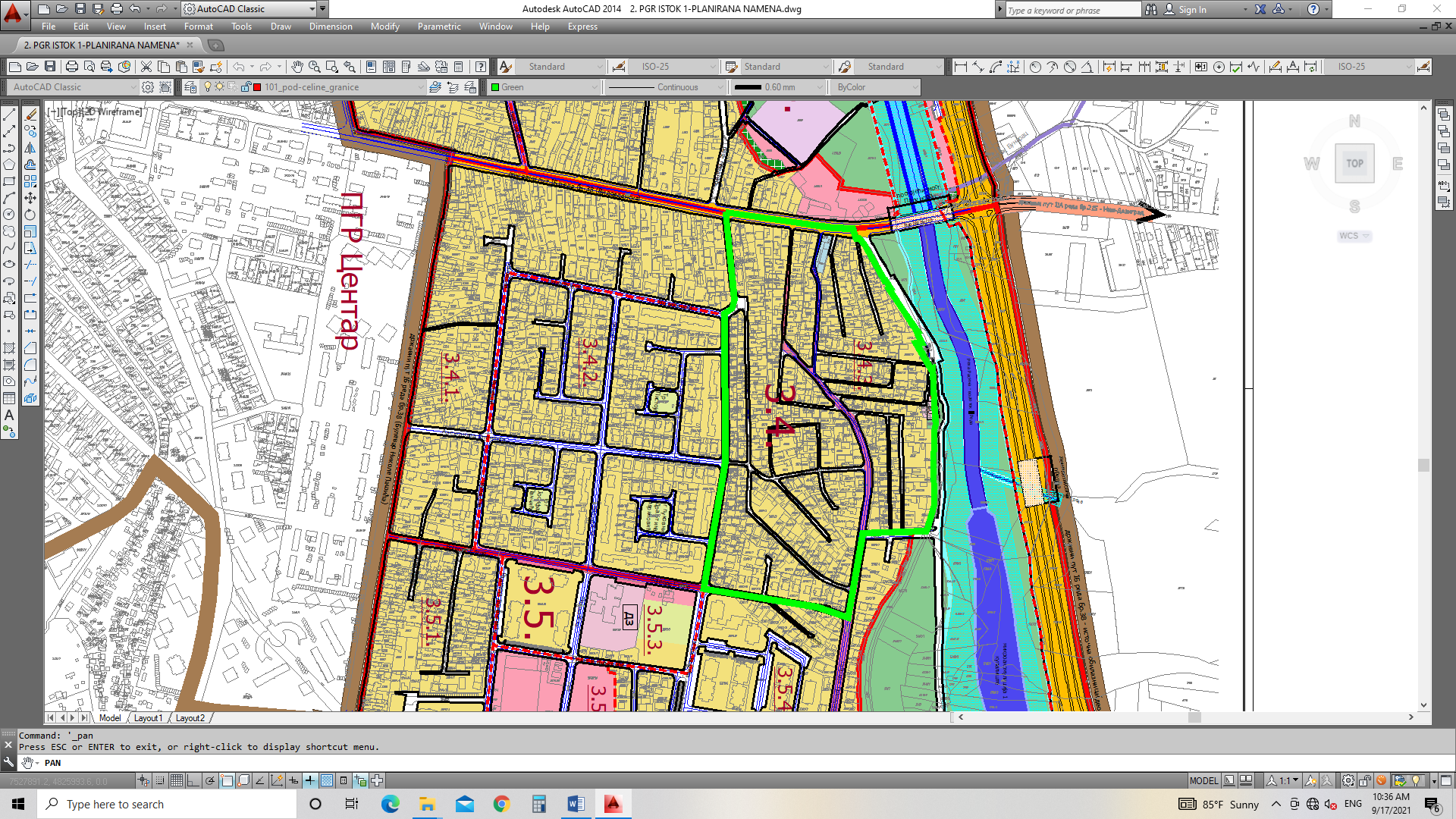 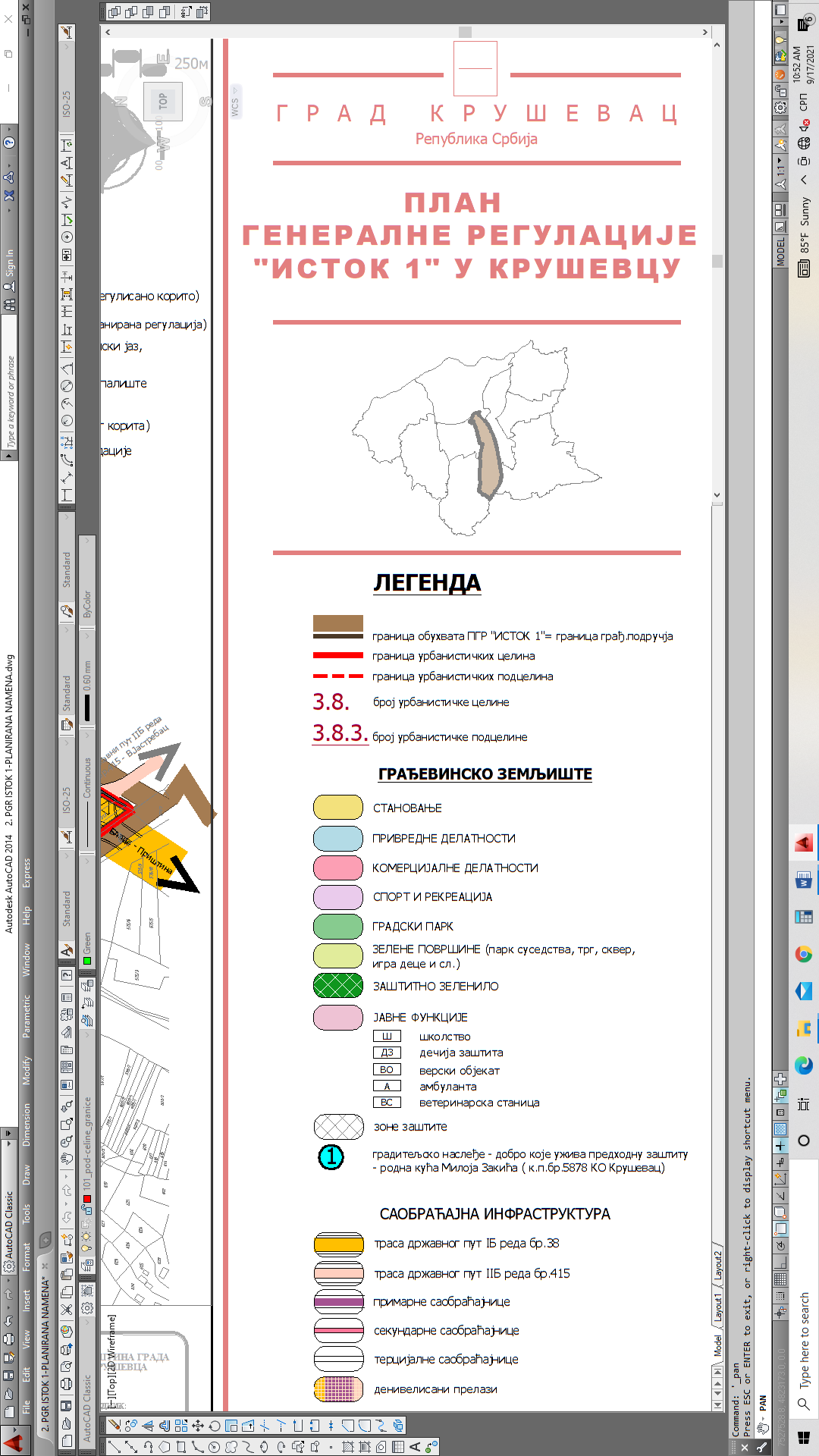 Граница Плана са пописом катастарских парцелаПопис парцела у обухвату Плана:Делови катастарских парцела: 5148/1, 5956, 5388/5, 5403/1, 5151/2, 5957/1 и 5149.Целе катастарске парцеле: 4969/6, 4970/6, 5958/3, 5097/5, 5094, 5958/2, 5010, 5001, 5095/1, 5146, 5013/6, 5096, 5148/2, 5957/1, 5014/2, 5147/1, 5093, 4986, 4975/5, 5000, 5002, 5097/2, 5024, 4999, 4976, 5011, 5013/3, 5025/25, 5097/6, 4985/1, 5147/3, 5958/5, 5148/4, 4998, 5097/7, 5147/4, 5148/5, 5092/1, 5097/4, 5092/2, 5014/1, 4977, 5015/2, 5097/8, 5009, 5012, 4997, 5098, 4978/4, 4987, 5095/4, 5091, 4975/2, 4978/2, 5015/1, 5090, 5013/5, 5145, 5015/3, 4996, 4979/2, 4988, 4979/3, 4979/4, 5008/4, 5303, 5099, 5008/1, 4989, 5002, 5008/3, 5100, 5007, 4995, 5089, 4980, 5095/5, 5016, 4975/3, 5025/1, 5142/2, 5143, 4985/1, 4990, 5006, 4981, 5141/2, 5017/2, 5101, 5025/2, 5142/1, 4994, 5005, 5141/1, 5142/3, 5017/1, 5088, 4974/4, 4982, 5004, 6162, 5140/3, 5140/1, 4993, 6046, 5140/2, 5138/2, 5087, 5025/3, 5018, 5003, 5103/1, 5139/1, 4991/1, 4984/6, 4992, 5138/1, 4985/2, 4985/3, 5139/3, 5025/24, 4984/4, 4984/1, 5104, 4974/1, 5025/27, 5086/6, 5025/40, 5105, 5025/38, 5025/18, 5025/21, 5139/2, 5025/4, 5019, 5958/20, 5137/1, 5025/20, 5137/2, 5086/3, 5025/22, 5029/1, 5025/23, 5095/6, 5025/25, 5025/26, 5030/1, 5020, 5025/19, 5106, 5025/17, 5025/36, 5138/3, 5086/1, 5137/3, 5025/5, 5086/7, 5025/62, 5025/9, 5136/1, 5013/2, 5025/10, 5086/5, 5136/2, 5025/41, 5025/12, 5107, 5025/43, 5135/1, 5958/10, 5133/3, 5025/14, 5085, 5133/2, 5025/6, 5025/13, 5025/16, 5025/11, 5133/4, 5025/29, 5021, 5135/2, 5025/15, 5135/3, 5108, 5025/42, 5134/3, 5026/5, 5134/2, 5133/1, 5026/4, 5134/1, 5022, 5025/44, 5958/15, 5109, 5025/37, 5027/9, 5026/3, 5133/5, 5095/3, 5026/2, 5026/1, 5025/8, 5958/1, 5030/3, 5027/8, 5027/6, 5110, 5023, 5957/8, 5027/5, 5027/4, 5958/16, 5027/3, 5132/3, 5027/2, 5027/11, 5131/1, 5027/7, 5972/4, 5027/1, 5132/1, 5025/7, 5111, 5028/2, 5024, 6069, 5027/10, 5028/6, 5131/2, 5081, 5083, 6096, 5112, 5082, 5038, 5028/4, 5132/4, 5028/5, 5132/2, 5028/3, 5040, 5039, 5129/4, 5041, 5028/8, 5028/9, 5037/19, 5130/1, 5129/3, 5079, 5129/1, 5036/2, 5037/24, 5130/2, 5080/3, 5080/2, 5037/2, 5036/28, 5080/1, 5080/5, 5030/2, 5037/23, 5031/2, 5078, 5072/2, 5036/13, 5056/2, 5972/1, 5080/4, 5072/1, 5128/2, 5058/3, 5037/26, 5036/19, 5058/1, 5066, 5128/1, 5064/1, 5129/2, 5057, 5031/1, 5067, 5056/1, 5077, 5128/5, 5064/2, 5972/20, 5128/3, 5036/3, 5126/4, 5128/4, 5058/2, 5036/12, 5060, 5972/19, 5037/16, 5037/4, 5068, 5127/1, 5076, 5065, 5037/5, 5063, 5059/2, 5055, 5972/5, 5127/2, 5032, 5069, 5037/15, 5075, 5036/1, 5036/4, 5030/5, 5126/1, 5124/6, 5957/10, 5036/11, 5059/1, 5972/18, 5054/1, 5126/2, 5070, 5062, 5124/5, 5037/14, 5074, 5061, 5126/3, 5054/5, 5972/17, 5071, 5124/4, 5037/17, 5054/6, 5037/1, 5042/3, 5052/2, 5125/1, 5053/1, 5048/3, 5073, 5972/16, 5036/5, 5036/22, 5049/3, 5037/10, 5052/3, 5124/3, 5033/1, 5125/2, 5124/1, 5050/14, 5042/2, 5042/1, 5036/20, 5052/1, 6032, 5034/1, 5049/2, 5053/2, 5036/10, 5051/17, 5037/6, 5972/15, 5122/3, 5050/15, 5124/2, 5037/12, 5036/21, 5033/2, 5049/1, 5046/2, 5046/3, 5047/1, 5050/12, 5051/1, 5046/1, 5043/1, 5043/2, 5033/3, 5037/25, 5123/1, 5050/1, 5037/18, 5050/13, 5123/4, 5972/14, 5122/1, 5050/11, 5036/6, 5122/2, 5043/3, 5037/9, 5036/24, 5045/1, 5036/23, 5123/2, 5036/9, 5123/3, 5972/13, 5037/7, 5043/4, 5120, 5035/1, 5036/25, 5121/2, 5121/1, 5043/5, 5958/17, 5050/2, 5121/3, 5036/26, 5051/2, 5034/3, 5119/3, 5044/1, 5972/12, 5050/10, 5119/1, 5035/2, 5036/7, 5397/40, 5051/3, 5119/2, 5958/18, 5037/8, 5050/3, 5037/20, 5036/8, 5118, 5036/27, 5043/6, 5397/1, 5051/4, 5036/14, 5397/41, 5050/9, 5051/5, 5117/3, 5397/42, 5972/10, 5050/4, 5390/7, 5116/3, 5117/1, 5972/9, 5043/10, 5117/2, 5397/2, 5397/3, 5050/5, 5116/1, 5051/7, 5050/8, 5397/43, 5390/6, 5115/3, 5051/8, 5116/2, 5972/8, 5115/1, 5397/44, 5397/4, 5043/11, 5051/9, 5051/10, 5390/5, 5050/7, 5114/4, 5390/1, 5051/11, 5397/45, 5396/4, 5397/49, 5397/48, 5390/2, 5114/1, 5397/5, 5397/46, 5051/12, 5390/12, 5051/13, 5397/15, 5397/37, 5397/7, 5972/6, 5958/11, 5114/3, 5397/6, 5958/8, 5397/36, 5051/14, 5113/1, 5958/12, 5397/47, 5397/8, 5390/4, 5301/6, 5397/51, 5390/3, 5113/4, 5958/13, 5113/2, 5391/1, 5958/14, 5397/14, 5393/1, 5397/53, 5301/5, 5397/35, 5387/12, 5397/52, 5387/11, 5387/10, 5397/54, 5392/1, 5397/13, 5397/9, 5397/10, 5397/11 и 5397/12.Све катастарске парцеле припадају К.О. Крушевац.Приближна површина обухвата плана је 14,0ха.Напомена: У попису парцела уколико недостаје нека од катастарских парцела или је дошло до промене катастарског броја услед парцелације, препарцелације и сл., важе се катастарске парцеле које се налазе унутар описане границе предметног плана.Шири приказ обухвата ПДР-а „Пејтон 3“ у односу на окружење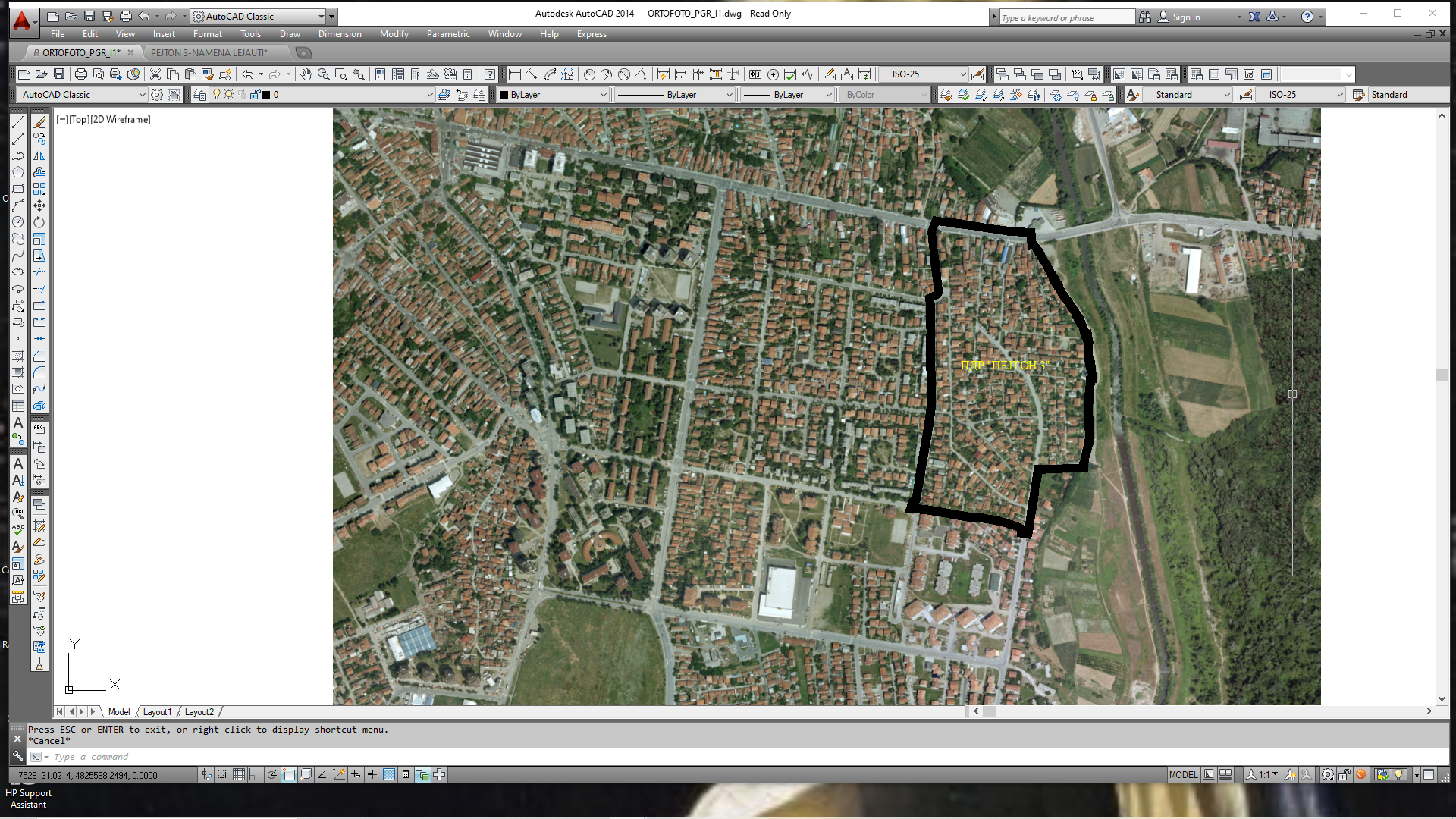 1.4. Природне карактеристике подручјаГеоморфолошке одлике  - Терен у обухвату Плана је релативно раван, са благим нагибом од југозапада ка североистоку, тако да је ово подручје широко отворено према свим странама света. Најизраженији нагиб земљишта је у југоисточном делу, према приобаљу реке Расине. Експозиција терена - спада у категорију терена који се могу сматрати повољним за изградњу. Ххидролошке карактеристике - плански простор припада сливу реке Расине, на делу леве обале, односно на првој терасној заравни.Геолошка структура- конструкцију терена чине терасне прашинасто песковите глине и терасни песак, песковити и заглињени шљунак заступљен до дубине 4-5м.Испод терасног одсека у инундационом појасу Расине заступљени су најмлађи алувијални седименти у танкој повлати и то: глина, шљунковити песак и заглињени шљунак дубине 0,2-4,0м. Подлогу свих седимената чине терцијални лапори, добро носиви и претежно водонепропусни. Подземна вода на првој тераси налази се на дубини 3-4,5м. сеизмологија- локација је са сеизмолошког аспекта у зони 8. степена сеизмолошког интезитета по Меркалијевој скали. У инжењерско-геолошком смислу и процене погодности за изградњу, али је обзиром на максимални очекивани интензитет земљотреса, приликом планирања и пројектовања објеката неопходна је примена важећих прописа противсеизмичке градње.Опште климатске карактеристике -  просечна годишња температура ваздуха износи око 11,4°С, најхладнији месец је јануар са средњом температуром од 0,2°С, а најтоплији јули са 21,8°С. Годишња амплитуда температуре износи 21,6°С, што клими Крушевца даје обележје умерено континенталног типа, са израженим годишњим добима. Годишње количине падавина су релативно мале (средња год. сума 628,1мм). Распоред падавина је повољан, јер се највише падавина излучи у пролећним и летњим месецима у вегетационом периоду, а падавине у облику снега јављају се од новембра до априла.Ветрови - доминатни ветрови се јављју из правца исток-југоисток, северозапад и југ.Средња годишња сума осунчавања изражена у часовима сијања Сунца је 1826,7 сати, а просечно месечно трајање сијања Сунца је највеће у јулу и августу 269,0 сати. 1.5. Грађевинско подручјеГраница обухвата Плана поклапа се са границом грађевинског подручја.1.6. Подела на  урбанистичке целине и зоне према урбанистичким показатељима  и другим карактеристикамаПростор плана кроз анализу постојећег стања и увидом на терен, а обзиром на истоветност намене и урбанистичким карактеристикама, сагледан је као јединствена целина. 1.6.1. Начин коришћења простораПланска решења из ранијих периода нису спроведена на терену, нарочито у погледу саобраћајне матрице и инфраструктуре, што се посебно односи на Ул.Гаврила Принципа. Терцјалне саобраћјнице унутар планског подручја су са минималним попречним профилима (од 2.2 – 3,5м) и једносмерним саобраћајем.  Поједине  саобраћајнице се "слепо" завршавају, без могућности физичког повезивања у логичан саобраћајни ток, а највећи проблем је недостатак простора за планирање пуног профила стамбених саобраћајница (изграђени објекти, ограде ...) Предметни простор готово је у потпуности изграђен стамбеним објектима уједначене спратности П и П+1, са појединачним случајевима  где становање прати и комерцијалне делатности (пословни простор орјентисан ка Ул.Видовданској). У оквиру ове подцелине играђена је црква Покрова пресвете Богородице са пратећим садржајима.Основне урбане одлике простора плана су:спонтана изградња преизграђеност просторазнатан број саобраћајница неадекватних попречних профила; „слепих саобраћајница“ као и  приватних приступа парцелама унутар блокова.1.6.2. Основна ограничења простораСтановање - Већина објеката је због мале ширине парцела грађен на међи, непосредно уз саму међу или на регулацији што за последицу има и недовољна међусобна растојања између објеката. У дубини парцела налазе се помоћни објекти, а парцеле су преизграђене. Површина парцела је испод сваког минимума за изградњу (мање од 250м2), поједине парцеле у фактичком стању имају  површину од само 150м2 и мање.Саобраћај и инфраструктурна опремљеност - Постојеће  саобраћјнице унутар планског подручја су са минималним попречним профилима и једносмерним саобраћајем.  Поједине се "слепо" завршавају без могућности физичког повезивања у логичан саобраћајни ток. Могућности за проширење регулације или спајање постојећих саобраћајних површина (који у фактичком стању заправо представљају приватне пролазе) у континуиране правце са логичном саобраћајном матрицом су минималне или немогуће због изграђених објекта. 1.7. Зеленило на јавним површинама и површинама остале наменеУ границама  Плана, не постоји зеленило на површинама јавне намене.Постојеће зеленило (на површинама остале намене), чини зеленило породичног становања и самоникло зеленило. У окућницама је заступљено углавном декоративно, утилитарно и партерно зеленило.1.8.  Јавне површине, садржаји и објекти  јавне наменеПостојеће површине јавне намене, у границама Плана чине:Јавне површине: деоница државног пута IБ реда бр.38 – Ул.Видовданскасаобраћајнце у насељуОбјекти јавне намене: у границама плана не постоје објекти јавне намене1.9. Трасе, коридори и капацитети инфраструктуре1.9.1. Саобраћај и саобраћајне површинеСаобраћајПростор обухваћен Планом детаљне регулације оивичен је делом Улице Видовданске (са северне стране), Улицом Покрова Пресвете Богородице (са источне стране), делом Улице Војводе Степе (са јужне стране) и делом улице Петра Кочића (са западне стране).У оквиру подручја Плана нема паркинг места на јавним површинама, док је паркирање и гаражирање возила у подручју Плана решено у оквиру сопствених парцела корисника.НивелацијаПростор обухваћен Планом детаљне регулације „Пејтон 3“, оивичен је са северне стране Видовданском улицом, са западне стране улицом Петра Кочића, са јужне стране улицом Војводе Степе и са источне стране улицом Гаврила Принципа и улицом Покрова Пресвете Богородице.Терен је претежно раван са благим падом према северу и истоку. У близини источне границе, тј. улице Покрова Пресвете Богородице, пад терена се повећава због самог положаја трасе улице која је изведена у засеку и условљена положајем речног корита реке Расине.Посматрано подручије је изграђено стамбеним објектима (претежно намењеним за породично становање). Улице су са савременим коловозним застором и са свом пратећом комуналном инфрастуктуром.1.9.2. Хидротехничка инфраструктураПростор обухваћен предметним Планом детаљне регулације је комплетно опремљен хидротехничком инфраструктуром.Водоводна мрежа У свим саобраћајницама предметног плана постоји изграђена улична водоводна мрежа, али због недостатка пројектне документације и геодетских снимака немогуће је индентификовати њен положај у профилу свих саобраћајница и њене димензије. У појединим саобраћајницама мрежа нема довољни капацитет или је материјал од кога су цеви израђене неодговарајући.Због дотрајалости водоводне мреже, неопходна је реконструкција свих деоница  изграђених од азбест-цементних цеви.Мрежа канализације отпадних водаКонцепција одвођења отпадних санитарних вода града Крушевца је према централном постројењу за пречишћавање отпадних вода (ЦППОВ) који је изграђен поред реке Западне Мораве. „- „Бивољски колектор“  ДН 400мм, је део канализационе мреже Града Крушевца са одводом до централног постројења за пречишћавање отпадних вода пролази кроз подручје плана улицом Гаврила Принципа и Пусторечком.Канализациона мрежа отпадних вода по свим улицама на простору предметног плана, не рачунајући улице Петра Кочића и Гаврила Принципа, изграђена је самофинансирањем грађана. У изградњи ове канализационе мреже предузеће ЈКП “Водовод-Крушевац” није учествовало, тако да се не располаже тачним подацима о положају, паду, пречнику и врсти материјала од кога су цеви изграђене. Ова канализациона мрежа је у добром стању и у потпуности задовољава садашње потребе. Ревизиони шахтови су армирано-бетонски, а делом зидани опеком са шахт поклопцима за тежак саобраћај на врху и њихова реконтрукција је неопходна.Улична канализација задовољавајућег капацитета изведена је у свим постојећим улицама који припадају предметном регулационом плану.На постојећу канализацију је могуће прикључити интерну канализацију која ће се градити у новим саобраћајницама у оквиру простора обухваћеним планом. Мрежа атмосферске канализацијеСливна површина на подручју плана гравитира сливу  реке  Расине.Конфигурација терена је таква да омогућава одвођење атмосферских вода до поменутог водотока.  Колектор атмосферске канализације Ø1000мм је изграђена у ул. Видовданској са уливом у реципијент реку Расину.Атмосферска канализациона мрежа је изграђена у ул. Петра Кочића са уливом у поменути колектор атмосферске канализације Ø1000мм у ул. Видовданској. Атмосферском канализацијом уређена је и улица Гаврила Принципа, али због недостатка пројектне документације и геодетских снимака немогуће је идентификовати како њен положај у профилу улице тако и њене димензије. Изведене деонице атмосферске канализације функционишу, али је потребно чишћење делимично запуњених сливника.Трасе атмосферске канализације дат је у графичком прилогу плана. 1.9.3. ЕлектроенергетикаУ границама предметног плана постоје електроенергетски објекти и водови чији је списак дат у Претходним условима “ЕПС Дистрибуцује“ доо Београд, огранак Електродистрибуција КрушевацПостојећа НН мрежа изведена је делимично кабловским водовима 1kV, а делимично ваздушном НН мрежом, која је изведена на бетонским и дрвеним стубовима са Ал-Че проводницима и са СКС-омПостојећи кабловски водови 10kV, кабловски водови 1kV и ваздушна НН мрежа су приказани у оној мери у којој се предметна мрежа налази уцртана на овереној катастарској подлози надлежног РГЗ-а у графичком прилогу.1.9.4. Телекомуникациона инфраструктураУ границама предметног плана, телекомуникационе услуге у фиксној телефонији се реализују преко комутационог центра РДЛУ Прњавор и приступних уређаја МСАН Пејтон и ОЛТ Прњавор. Локације комутацоног центра и приступних уређаја се налазе изван граница плана.На подручју ПДР-а постоји изграђена бакарна и оптичка дистрибутивна и разводна кабловска ТК мрежа. У улици Видовданској постоји кабловска ТК канализација са кабловским ТК окнима.Постојећа ТК мрежа је приказана у оној мери у којој се предметна мрежа налази уцртана на овереној катастарској подлози са подземним инсталацијама.На подручју ПДР-а услуге мобилне телефоније су омогућене преко базне станице КС 89/КС Кнеза Милоша (ДИС) УМТС која се налази изван граница плана.1.9.5. Енергофлуиди - снабдевање топлотном енергијомСнабдевање природним гасомНа подручју обухваћеном Планом детаљне регулације ПДР „Пејтон 3“, планиране гасне инсталације везују се на дистрибутивну гасоводну мрежу Јавног предузећа „СРБИЈАГАС“ из Новог Сада  и то дистрибутивне гсоводне  мреже „ПГР ИСТОК 1“;ДЕО II – ПЛАНСКИ ДЕОПРАВИЛА УРЕЂЕЊАКонцепција уређења простораКонцептуални оквир планирања је разрада планских решења из плана вишег реда. Обзиром на реално скромни очекивани раст становништва, социо-економски аспект и постојећи грађевински фонд, развој становања одвијаће се путем стварања услова за даљи развој и унапређење постојећег грађевинског фонда у циљу повећавања квалитета и комфора становања, као и унапређења енергетске ефикасности;Планирана претежна намена је становање уз увођење других копатибилних намена. Развој стамбене изградње и комерцијалних делатности планира се  дуж Ул. Видовданске и Ул.Покрова Пресвете Богородице (према реци Расини) обзиром да постојећа регулација поред становања омугућава шири спектар делатности (пословање, услуге, као и комерцијалне делатности из области угоститељства и туризма)У коначном, концептуално решење треба да створи услове за:унапређење различитих  видова становања, пословања и услуга, односно стварање услова за даљи развој и унапређење постојећег грађевинског фонда, (кроз повећање квадратуре постојећих објеката) у циљу повећавања квалитета становања и унапређења енергетске ефикасности;наставак праксе омогућавања реализације комерцијалних и других компатибилних делатности унутар објеката или зона, на местима где за тим има потребе, уз максимално обезбеђење заштите животне околине;оптимална организација саобраћаја уз задржавање основне урбанистичке матрице (примарне, секундарне и терцијалне саобраћајне мреже), односно планирање адекватне саобраћајне матрице у циљу усклађивања саобраћајаног решења са матрицом у окружењуодређивање правила уређења и правила грађења, дефинисање површина јавне и остале наменепланирање врсте и положаја  комуналне инфраструктуре,остваривање просторних и техничких мера за унапређење простора кроз његову заштиту (заштита животне средине, природе и др.) .Подела простора на карактеристичне урбанистичке целине и зоне са планираном наменом површина и објеката и могућим компатибилним наменама На основу Плана генералне регулације „Исток 1“, који представља урбанистичку подцелину 3.4.3, анализе постојећег стања (изграђеност, саобраћајна матрица, контактне зоне итд.) као и сагледавања (потенцијала) за даљи развој, планираних интервенција и намена, обухват Плана подељен је на  четири урбанистичке зоне: урбанистичка зона 3.4.3.1, урбанистичка зона 3.4.3.2 урбанистичка зона 3.4.3.3. и урбанистичка зона 3.4.3.4.2.2.1. Урбанистичка зона 3.4.3.1Ограничена је урбанистичком зоном 3.4.3.2., Ул.Рашевачком, границом предметног Плана, Ул.Пусторечком, границом предметног Плана, Ул,Војводе Степе и Ул.Петра Кочића.Планирана намена – становање тип ПС-01Задржава се  постојећа стамбена изградња уз могућност интервенција на објектима у складу са планираним урбанистичким параметрима. Дозвољена је изградња објеката породичног становања типа ПС-01, до три стамбене јединеице макс.П+1+ПкДопунска (компатибилна) намена КД-02 и КД-041Комерцијалне делатности типа КД-02. - Изграђени објекти комерцијалних делатности (Ул.Гаврила Принципа) се задржавају, спратности П+1+Пк, у постојећој вертикалној и хоризонталној регулацији, а у истом блоку могућа је изградња самосталног објекта комерцијалних делатности спратности  П+1+Пк. (према графичком прилогу бр.2)- Као компатибилна намена становању планиране су комерцијалне делатности типа КД-02 (трговина, угоститељство, пословање, услуге и сличне делатности.), еколошки и функционално примерене зони становања. Садржаји компатибилних намена, могу се организовати у приземним етажама стамбеног објекта или у оквиру самосталног објекта на истој парцели.- У оквиру намене становања, могућа је у приватном власништву изградња објеката намењених образовању, здравству, дечијој заштити, култури, али само под условом да задовоље нормативе и критеријуме за одговарајућу делатност.Комерцијалне делатности типа  КД-041. - Могућа је изградња објеката комерцијалних делатности које подразумевају делатности у функцији туризма: хотеле, хостеле, мотеле, коначишта, апартмане, макс.спратности до П+2. - Објекти типа КД-041 могуће је реализовати само уз улицу  Гаврила Принципа и то од укрштаја улице Војводе Степе до укрштаја улице Пусторечке  са улицом Гаврила Принципа., уз обавезно обезбеђење потребног броја паркинг места на сопственој парцели. Уз објекте овог типа дозвољена је реализација објеката и садржаја спорта и рекреације партерног типа СР-03.Пратећа намена Верски објекатПостојећи комплекс и верски објекат се задржавају. Наставити даљи концепт уређења простора кроз озељењаваље и партерно уређење. Најмање 30% верског комплекса мора бити хортикултурно уређен. Простор за окупљање верника обезбедити у оквиру грађевинске парцеле, потребан број паркинг места обезбеђен је на постојећој јавној површини (паркирање у ул. Покров пресвете Богородице). У комплексу се поред верског објекта, могу градити и други објекти који су у функцији верског објекта.Привредне делатности типа ПД-03. Као пратећа намена становању планиране су привредне делатности типа ПД-03 које подразумевају: мање производне јединице, мануфактура, мања занатска производња и сл. спратности  П.  Ове делатности могу бити организоване у оквиру стамбеног објекта или засебног објекта на истој парцели и морају  бити еколошки и функционално примерене зони становања у окружењу.2.2.2. Урбанистичка зона 3.4.3.2.Ограничена је улицама  Видовданском , границом урбанистичких зона 3.4.3.3. и 3.4.3.1. као  и улицом Петра Кочића.Планирана намена – становање типа ВС-03Планирано је задржавање постојеће намене-становање, али уз тоталну реконструкцију блока у погледу новопланирног типа изградње објеката, вертикалне и хоризонталне регулације.Вишепородично становање типа ВС-03 планира се уз Ул.Видовданску, макс.спратности П+3+Пс, (приземље, 3 спрата, повучени спрат). Основни тип изградње је непрекинути низ изузев првог и последњег у низу који се планирају као објекти типа прекинутог низа.Изузетак је простор планиран за изградњу објекта вишепородичног становања између Ул.Микуловачке и Ул.Бресничке који се због просторних могућности планира као слободнодтојећи објекат, макс.спратности П+3+Пс.Постојећа стамбена изградња се задржава уз могућност интервенција на објектима уз обавезу извођења у постојећем хоризонталном и вертикалном габариту до привођења планираној намени и планираној вертикалној регулацији.Допунска (компатибилна) намена КД-02 и КД-041За изградњу објеката компатибилне намене тј. за наведене типове објеката, морају бити претходно задовољени и услови: обезбеђивања довољног броја гаражних или паркинг места, приступ саобраћајницама, места за контејнере, мин. слободних површина и др.Комерцијалне делатности – тип КД-02Компатибилну намену представљају комерцијалне делатности типа КД-02 као што су: трговина, угоститељство, пословање и сл. Ове делатности могу бити органзоване у оквиру стамбеног објекта или објекта комерцијалних делатности (100% заступљене на појединачној грађевинској парцели) макс.спратности П+3+Пс. За изградњу  самосталаног објекта комерцијалних делатности  обавезна је ближа разрада Урбанистичким пројектом.Комерцијалне делатности – тип КД-041У оквиру претежне намене вишепородичног становања као компатибилна намена могућа је изградња објеката комерцијалних делатности која подразумева делатности у функцији туризма: хотеле, хостеле, коначишта, виле, апартмане и сл., макс.спратности П+3+Пс. У оквиру ове намене могућа је и реализација спорта и рекреације партерног типа СР-3.За изградњу објеката ове делатности обавезна је ближа разрада Урбанистичким пројектом.2.2.3. Урбанистичка зона 3.4.3.3Ограничена је Ул.Покрова пресвете Богородице, границом предметног Плана и границом урбанистичких  зона 3.4.3.1 и 3.4.3.2.2. Обзиром да је планирана ремодулација ове зоне изградње, предвиђена форма објекта за све типове изградње , су објекти са повученим етажама – терасасти тип, због уклапања у конфигурацију терена окренутог ка реци Расини. Планирана намена – становање тип ВС-01Планирано је задржавање постојеће намене-становање, али уз тоталну реконструкцију блока у погледу новопланирног типа изградње објеката, вертикалне и хоризонталне регулације. Планира се изградња вишепородичних стамбених објеката типа ВС-01. Основни тип изградње је непрекинути низ изузев првог и последњег у низу (објекат прекинутог низа),  планиране макс.спратности Су+П+2. Допунска (компатибилна) намена КД-02 и КД-041Комерцијалне делатности – тип КД-02Компатибилну намену представљају комерцијалне делатности типа КД-02 као што су: трговина, угоститељство, пословање и сл. Ове делатности могу бити органзоване у оквиру стамбеног објекта или објекта комерцијалних делатности (100% заступљене на појединачној грађевинској парцели) макс.Су+П+2. За изградњу  самосталаног објекта комерцијалних делатности  обавезна је ближа разрада Урбанистичким пројектом.Комерцијалне делатности – тип КД-041У оквиру претежне намене вишепородичног становања као компатибилна намена могућа је изградња објеката комерцијалних делатности која подразумева делатности у функцији туризма: хотеле, хостеле, коначишта, виле, апартмане и сл., макс.спратности Су+П+2. У оквиру ове намене могућа је и реализација спорта и рекреације партерног типа СР-03. За изградњу објеката ове делатности обавезна је ближа разрада Урбанистичким пројектом.2.2.3. Урбанистичка зона 3.4.3.4.Ограничена је границом  убанистиче зоне 3.4.3.1, границом предметног Плана и Ул.ПусторечкомОбзиром да је планирана ремодулација ове зоне изградње, предвиђена форма објекта за све типове изградње , су објекти са повученим етажама – терасасти тип, због уклапања у конфигурацију терена окренутог ка реци Расини.Планирана намена – становање тип ВС-01Планирано је задржавање постојеће намене-становање, али уз тоталну реконструкцију блока у погледу новопланирног типа изградње објеката, вертикалне и хоризонталне регулације. Планира се изградња вишепородичних стамбених објеката типа ВС-01. Основни тип изградње су слободностојећи објекти макс. спратности Су+П+2.Допунска (компатибилна) намена КД-02 и КД-041Комерцијалне делатности – тип КД-02Компатибилну намену представљају комерцијалне делатности типа КД-02 као што су: трговина, угоститељство, пословање и сл. Ове делатности могу бити органзоване у оквиру стамбеног објекта или објекта комерцијалних делатности (100% заступљене на појединачној грађевинској парцели) макс.Су+П+2. За изградњу  самосталаног објекта комерцијалних делатности  обавезна је ближа разрада Урбанистичким пројектом.Комерцијалне делатности – тип КД-041У оквиру претежне намене вишепородичног становања као компатибилна намена могућа је изградња објеката комерцијалних делатности која подразумева делатности у функцији туризма: хотеле, хостеле, коначишта, виле, апартмане и сл., макс.спратности Су+П+2. У зависности од просторних могућности могу се планирати садржаји спорта и рекреације партерног типа СР-03 и отворени базени (хотелски комплекс).  За изградњу објеката ове делатности обавезна је ближа разрада Урбанистичким пројектом.2.3. Биланс површина   биланс површина у односу на обухват плана2.4. Урбанистички услови за уређење површина и објеката јавне намене2.4.1. Површине и објекти јавне намене ( опис локације за јавне површине, садржаје и објекте)Површине јавне намене опредељене су као: јавне површине: -деоница државног пута IБ реда бр.38 – Ул.Видовданска-саобраћајнце у насељу-зеленилообјекти јавне намене: у границама плана не постоје и не планирају се објекти јавне намене. Површине јавне намене дефинисане су путем:-пописа катастарских парцела -регулационих елемената (регулационе линије)-нумеричких елемената за геодетско обележавање (аналитичко-геодетски елементи за пренос на терен)-плана површина јавне и остале намене Процентуално учешће јавних површина на нивоу Плана2.4.2. Попис парцела површина јавне наменеПовршине јавне намене утврђене су пописом парцела, регулационим линијама и аналитичко-геодетским елементима за пренос на терен, чиме је створен плански основ за утврђивање јавног интереса и експропријацију земљишта.Површине јавне намене одређене су Планом као припадајуће катастарске парцеле и делови парцела које чине јавну површину и одвојене су регулационом линијом од површина за друге јавне и остале намене.ГРАЂЕВИНСКА ПАРЦЕЛА БР. 1 (саобраћајница) се састоји од целих катастарских парцела бр.: 5148/1, 5972/1, 5113/4, 5136/2, 5137/2, 5129/3, 5132/3, 5133/4, 5139/3 и 5140/3 и  делова катастарских  парцела бр.: 5388/5, 5141/2, 5143, 5142/2, 5303, 5145, 5149, 5148/5, 5148/4, 5147/1, 5148/2 и 5146.ГРАЂЕВИНСКА ПАРЦЕЛА БР. 2 (саобраћајница) се састоји од целих катастарских парцела бр.: 5147/3, 5958/5, 5097/6, 5142/3, 5138/2, 5958/10, 5128/5, 5127/2, 5052/3, 5123/4, 5397/40, 5397/41, 5397/42, 5397/43, 5397/44, 5397/45, 5397/46, 5397/47, 5958/11, 5958/12, 5958/13, 5958/14, 5397/53, 5397/35, 5397/52 и 5397/54 и  делова катастарских  парцела бр.: 5148/4, 5147/4, 5096, 5097/7, 5097/4, 5097/8, 5098, 5145, 5099, 5100, 5142/2, 5101, 5958/20, 6162, 5103/1, 5104, 5105, 5106, 5107, 5138/3, 5138/1, 5135/1, 5108, 5109, 5134/1, 5958/15, 5958/1, 5110, 5958/16, 5131/1, 5111, 5112, 5130/1, 5079, 5130/2, 5078, 5128/2, 5077, 5127/1, 5076, 5075, 5074, 5124/6, 5124/5, 5126/1, 5126/2, 5972/18, 5123/1, 5123/2, 5123/3, 5120 и 5958/17.ГРАЂЕВИНСКА ПАРЦЕЛА БР. 3 (саобраћајница) се састоји од целих катастарских парцела бр.: 5015/3 и 5092/2 и  делова катастарских  парцела бр.: 5024, 5093, 5014/1, 5092/1,  5015/2, 5016, 5017/1, 5017/2, 5018, 5019, 5020, 5086/7, 5085, 5021, 5022, 5023, 5083, 5082, 5081, 5013/2, 5025/7, 5038, 5025/8, 5028/2 и 5972/4.ГРАЂЕВИНСКА ПАРЦЕЛА БР. 4 (саобраћајница) се састоји од делова катастарских  парцела бр.: 5011, 5025/25, 5010, 5012, 5009, 5008/4, 5007, 5025/1, 5006, 5005, 5025/2, 5004, 5025/3, 5025/4, 5003, 5025/24, 5025/23, 5025/5, 5025/9 и 5025/6.ГРАЂЕВИНСКА ПАРЦЕЛА БР. 5 (саобраћајница) се састоји од делова катастарских  парцела бр.: 5010, 5002, 5001, 4999, 4998, 4997, 5009, 4996, 4995, 5008/1, 5008/3, 5007, 5006, 5005, 5004, 4994, 4993, 5003, 4992, 5025/24, 5025/21 и 5025/22. ГРАЂЕВИНСКА ПАРЦЕЛА БР. 6 (саобраћајница) се састоји од целих катастарских парцела бр.: 4985/1, 4978/4, 4979/3, 4979/4, 4984/4, 4985/2, 4985/3 и 5025/18 и делова катастарских  парцела бр.: 4986, 4976, 4975/5, 4977, 4978/2, 4987, 4988, 4979/2, 4989, 4980, 4981, 4990, 4991/2, 4982, 6046, 4984/6, 5025/27, 4984/1 и 4974/1.ГРАЂЕВИНСКА ПАРЦЕЛА БР. 7 (саобраћајница) се састоји од делова катастарских  парцела бр.: 5025/25, 5025/23, 5025/22, 5025/21, 5025/36, 5025/9, 5025/19, 5025/12, 5025/13, 5025/29, 5025/14, 5025/41, 5025/62, 5025/17, 5025/42, 5025/15, 5025/43, 5025/16, 5030/1, 5029/1, 5957/1 и 5030/3.ГРАЂЕВИНСКА ПАРЦЕЛА БР. 8 (саобраћајница) се састоји од делова катастарских  парцела бр.: 5025/41, 5025/42, 5025/15, 5025/14, 5026/3, 5027/9, 5027/3, 5027/4, 5027/5, 5027/6, 5027/8, 5026/4 и 5027/5.ГРАЂЕВИНСКА ПАРЦЕЛА БР. 9 (саобраћајница) се састоји од делова катастарских  парцела бр.: 5019, 5020, 5013/2, 5025/6, 5026/5, 5027/9, 5972/4, 5027/8, 6069 и 5972/2.ГРАЂЕВИНСКА ПАРЦЕЛА БР. 10 (саобраћајница) се састоји од целих катастарских парцела бр.: 5033/2, 5036/22, 5036/1 и 5036/28 и  делова катастарских  парцела бр.: 5972/4, 5028/6, 5028/5, 5028/4, 5037/19, 5037/2, 5036/2, 5028/3, 5031/2, 5036/13, 5031/1, 5032, 5033/1, 5033/3, 5035/1, 5035/2, 5398/1, 5036/8, 5036/27, 5036/14, 5396/9, 5036/9, 5036/24, 5036/10, 5036/11 и 5036/12.ГРАЂЕВИНСКА ПАРЦЕЛА БР. 11 (саобраћајница) се састоји од целих катастарских парцела бр.: 5080/4, 5049/3 и 5050/14 и  делова катастарских  парцела бр.: 5958/1, 5074, 5073, 5052/2, 5052/1, 5053/2, 5053/1, 5071, 5069, 5075, 5076, 5068, 5077, 5067, 5078, 5072/1, 5037/1, 5037/23, 5080/3, 5058/3, 5060, 5064/2, 5063, 5059/1, 5070, 5062, 5061, 5059/1, 5055, 5054/5, 5054/6, 5037/1, 5972/4, 5042/3, 5047/1 и 5048/3.ГРАЂЕВИНСКА ПАРЦЕЛА БР. 12 (саобраћајница) се састоји од целе катастарске парцеле бр. 5046/2 и  делова катастарских  парцела бр.: 5048/3, 5042/3, 5047/1, 6032, 5042/2 и 5043/5.ГРАЂЕВИНСКА ПАРЦЕЛА БР. 13 (саобраћајница) се састоји од делова катастарских  парцела бр.: 5050/13, 5050/15, 5050/1, 5050/5, 5050/8 и 5050/7.ГРАЂЕВИНСКА ПАРЦЕЛА БР. 14 (саобраћајница) се састоји од целе катастарске  парцеле бр. 5390/3.ГРАЂЕВИНСКА ПАРЦЕЛА БР. 15 (саобраћајница) се састоји од делова катастарских  парцела бр.: 5396/9, 5037/22, 5396/1, 5395/1, 5395/2, 5398/1, 5035/2, 5402 и 5957/5.ГРАЂЕВИНСКА ПАРЦЕЛА БР. 16 (зеленило) се састоји од делова катастарских  парцела бр.: 5147/4 и 5148/5.ГРАЂЕВИНСКА ПАРЦЕЛА БР. 17 (зеленило) се састоји од делова катастарских  парцела бр.: 5142/2, 5141/2 и 5143.ГРАЂЕВИНСКА ПАРЦЕЛА БР. 18 (зеленило - трафо) се састоји од делова катастарских  парцела бр.: 5303 и 5142/2.ГРАЂЕВИНСКА ПАРЦЕЛА БР. 19 (зеленило - трафо) се састоји од делова катастарских  парцела бр.: 4976 и 4975/5.ГРАЂЕВИНСКА ПАРЦЕЛА БР. 20 (зеленило - трафо) се састоји од делова катастарских  парцела бр.: 5972/4, 5037/8 и 5037/22.Све парцеле у попису припадају КО Крушевац.2.5. Урбанистички услови за уређење и изградњу мреже саобраћајне и комуналне инфраструктуре	2.5.1. Саобраћајна инфраструктура и нивелацијаСаобраћајЕлементи решења из ПГР-аПланом генералне регулације „Исток 1“ у Крушевцу планирано је да саобраћајница у Улици Видовданској буде део државног пута IБ реда бр. 38, док су Улица Гаврила Принципа, Улица Бресничка и Улица Пусторечка делови секундарне мреже саобраћајница.Остале саобраћајнице у оквиру ПДР-а припадају мрежи терцијалних саобраћајница.Функционални ранг саобраћајница и њихови елементи регулацијеУ функционалном смислу Улицa Видовданскa је део државног пута IБ реда бр. 38. кроз коју се одвија транзитни саобраћај, док остале саобраћајнице служе као приступне саобраћајнице и за одвијање унутарблоковског саобраћаја. Елементи регулације саобраћајнице дати су на графичком прилогу бр. 3. „План саобраћајница и регулационо- нивелациони план“.Саобраћајни прилазиСве улице на простору Плана служе за непосредни приступ до парцела корисника.Саобраћајни прикључци за парцеле корисника су могући према условима овог Плана и у складу са сагласностима које ће корисници прибавити од надлежног управљача пута.Техничке карактеристике саобраћајницаРазрадом простора обухваћеним ПДР-ом, предвиђено је да саобраћајнице имају следеће техничке карактеристике:Део Улице Видовданске за двосмеран саобраћај, са две коловозне траке са по две саобраћајне траке, ширине коловозне траке по 6.0 м, са разделним острвом ширине 1.0 м и са обостраним тротоаром ширине мин по 1.5 м;Део Улице Петра Кочића (од Улице Видовданске до Улице Војвођанске) као и Улица Г. Принципа за двосмеран саобраћај, са једном коловозном траком ширине  6.0 м са две саобраћајне траке,  са обостраним тротоаром ширине 1.5 м;Део Улице Петра Кочића (од Улице Војвођанске до Улице Војводе Степе), део Улице Војводе Степе за двосмеран саобраћај, са једном коловозном траком ширине  5.5 м, са две саобраћајне траке,  са обостраним тротоаром ширине 1.5 м;Део Улице Војводе Степе као и нова саобраћајница која спаја Улицу Гаврила Принципа и Улицу Покрова Пресвете Богородице за двосмеран саобраћај, са једном коловозном траком ширине  5.5 метара, са две саобраћајне траке,  са једностраним тротоаром ширине 1.5 м;Делови Улице Пусторечке, Бресничке, Микуловачке и Рашевачке (у зони Улице Видовданске) за једносмеран саобраћај, са једном коловозном траком ширине 3.5 м, са једном саобраћајном траком,  са једностраним тротоаром ширине 1.75 м;Улица Козарачка, Улица Претрешњанска, Улица Романијска за двосмеран саобраћај, са једном коловозном траком ширине  5.0 м, са две саобраћајне траке, без тротоара;Све остале саобраћајнице за једносмеран саобраћај, са једном коловозном траком ширине мин 3.0 м, са једном саобраћајном траком, без тротоара, са окретницом;Сви тротоари су денивелисани у односу на коловоз.Техничке карактеристике поменутих саобраћајница дате су на графичком прилогу бр. 3.Посебне обавезе коридора и улица према јавном саобраћају, бициклистичком саобраћају, кретању пешакаКретање возила јавног превоза могуће је Улицом Видовданском и Улицом Петра Кочића.Бициклистички саобраћај је могућ уз интегрално кретање коловозом са моторним саобраћајем.За кретање пешака предвиђене су посебне површине (тротоари).ПаркирањеНа простору обухваћеним Планом детаљне регулације планиран је један јавни паркинг са улазом из Улице Петра Кочића.Паркирање и гаражирање возила могуће је искључиво на парцелама корисника, са капацитетима сходно намени и врсти делатности која се обавља према важећем ПДР-у, Правилницима и нормативима.Потребан број паркинг места према наменама дат је у тачки  3.13. Општа правила за паркирање.Гараже се планирају у објекту или ван објекта на грађевинској парцели.Површине гаража објеката које се планирају надземно на грађевинској парцели урачу-на¬вају се при утврђивању индекса заузетости (ИЗ) односно индекса изграђености (ИИ). Подземне гараже се не урачунавају у индексе.Није допуштено привремено ни трајно претварање простора намењеног за паркирање или гаражирање возила у друге намене.Паркирање на коловозу саобраћајница на простору плана није дозвољено.У зонама ка саобраћајницама, односно Ул. Видовданској у Ул. Покрова пресвете Богородице у просторима између грађевинске и регулационе линије није дозвољено формирање паркинга.НивелацијаНивелационим решењем дефинисани су нивелациони услови на изграђеним и неизграђеним површинама и извршено je њихово усклађивање.Подужни падови саобраћајница крећу се од 0,15% до 8,80%. Апсолутне висинксе коте и подужни падови су усвојени на основу сагледавања постојећег стања и уклапања нивелација, а све како би се испоштовала усвојена нивелација у ПГР „Исток 1“, чија је ово подцелина. Растојање између ових тачака је дато до тачности на 1цм, са падом на тој деоници израженим у процентима и са смером пада. Поред примене подужних и попречних падова за одводњавање коловоза препоручује се искључиво атмосферска канализација.Из нивелационог плана сагладавањем саобраћајница, може се закључити да све саобраћајнице испуњавају прописане техничке услове.2.5.2. Хидротехничка инфраструктураВодоводна мрежаНеопходно је извршити реконструкцију водоводне мреже у улицама где је водоводна мрежа изграђена од азбестно-цементних (АЦЦ) цеви, због дотрајалости исте. Реконструкцију разводне мреже радити по постојећој траси како би се оставио простор у профилу улице за друге инсталације и избегли додатни трошкови око израде прикључака.Потребно је реконструисати све уличне цевоводе чији су пречници мањи од Ø100мм и оспособити да задовоље противпожарне потребе од 10л/сек на минимални пречник цеви од Ø100мм. Сваки прикључак на главни напојни вод мора се обавити у водоводном шахту са вентилима за случај интервенције током одржавања.На свим реконструисаним и новопланираним деловима мреже поставити противпожарне хидранте Ø80мм и то надземне, са обавезном заштитом од смрзавања, на местима на којима не ометају нормалну комуникацију и која задовољавају услове из противпожарних прописа, на максималном растојању од 150м као и на раскрсницама. Материјал цеви од којих се гради водоводна мрежа мора одговарати нашим стандардима уз обавезно атестирање.Изградња нових водоводних линија обавиће се у новопланираним саобраћајницама. Димензије нових водоводних линија одредити на основу хидрауличког прорачуна узимајући у обзир и потребну количину воде за гашење пожара како се то противпожарним прописима захтева.  Минималан пречник цеви је 100 мм.  Водоводне линије затварати у прстен што омогућује сигурнији и бољи начин водоснабдевања. Код изградње нових водоводних линија предвидети довољан број затварача и фазонских комада ради исправног функционисања мреже. Са реконструкцијом саобраћајница, у случају потребе, извршиће се и реконструкција водоводних линија. Услови изградњематеријал цеви од којих се гради водоводна мрежа мора одговарати нашим стандардима уз обавезно атестирање; минимална дубина укопавања разводних водоводних линија је 1,2м до темена цеви. приликом укрштања водоводне цеви треба да буду изнад канализационих; цеви обавезно поставити на постељици од песка; пошто се водоводна мрежа изводи у саобраћајницама, ровове обавезно насипати шљунком до потребне збијености како би се спречила накнадна слегања рова;трасе планираних водоводних линија водити постојећим и планираним саобраћајницама;мора се градити од материјала који су атестирани, хигијенски исправни и одобрени,мора се обезбедити апсолутна водонепропусност цевовода и објеката на мрежи;сви елементи мреже морају бити лако доступни и приступачни ради интервенције;цевоводи се у рову постављају тако да буде обезбеђена заштита од смрзавања, статичких и динамичких оптерећења;изнад и испод ових инфраструктурних објеката се не смеју постављати било какви други објекти;грађевинска парцела може имати само један прикључак на уличну водоводну мрежу;улична водоводна мрежа се пројектује као прстенаста;на мрежи се поставља довољан број затварача како би се омогућило искључивање појединачних сектора у случају интервенције;градска водоводна мрежа се водом снабдева са једног изворишта и на њу није дозвољено прикључивати воде из неиспитаних извора;димензионисање водоводне мреже се врши хидрауличким прорачуном, с тим што је минимална димензија уличног цевовода Ø 100мм, према важећим противпожарним прописима;на уличној водоводној мрежи се постављају противпожарни хидранти, по правилу надземни, а уколико ометају комуникацију, могу се поставити и подземни хидранти (димензије хидраната су No80 и No100, у зависности од потребног протока, растојање између хидраната износи највише 150м).Мрежа канализације отпадних водаПостојећи објекти су прикључени на уличну канализациону мрежу. У новопланираним саобраћајницама предвиђена је изградња канализације отпадних вода са уливом у постојећи колектор тј. канализацију отпадних вода. Подрумске просторије објеката прикључити на канализациону мрежу препумпавањем.Димензија уличне канализације износи мин О200мм, а кућног прикључка О150 мм. Падови цевовода су према важећим прописима, а услови прикључења према техничким прописима ЈКП "Водовод"Крушевац.Цеви обавезно поставити на постељици од песка, а ровове у којима се монтирају цеви обавезно затрпавати шљунком.На преломима трасе, као и на правцима на растојањима не већим од 30м поставити ревизионе шахтове са отвореном бетонском кинетом на дну. На шахтовима поставити поклопце за саобраћајно оптерећење Д400.Планирати изградњу канализационе мреже од пластичних материјала, отпорности на темено оптерећење према планираном уличном саобраћајном оптерећењу.Ширина и дубина ровова мора бити таква да задовољава услове безбедне монтаже цеви и да обезбеђује довољну заштиту од смрзавања и безбедног укрштаја са осталом инфраструктуром у саобраћајници.Положај санитарних уређаја (сливници, нужници...) не може бити испод коте нивелете улица, ради заштите објеката од могућег плављења, због успора у уличној мрежи фекалне канализације. Изузетно, може се одобрити прикључење оваквих објеката на градску мрежу фекалне канализације уз услове заштите прописане техничким условима ЈКП "Водовод"(обавезна је израда прикључног шахта). Неопходно је извршити реконструкцију изграђеног поменутог примарног левообалног „Расински колектор“- „Бивољски колектор“  ДН 500мм, на деловима где исти пролази кроз приватне парцеле.Услови изградњеградска канализациона мрежа је изведена по сепаратном систему, независно се одводе отпадие и атмосферске воде и оне се не смеју мешати;у ову канализациону мрежу се смеју упуштати само оне отпадне воде које одговарају загађењу отпадних вода из домаћинства (уколико отпадне воде својим загађењем прелазе дозвољене вредности морају се пре упуштања у јавну канализациону мрежу предтретманом свести на дозвољени степен загађења);мрежа се мора градити од материјала који су атестирани, хигијенски исправни и одобрени;мора се обезбедити апсолутна водонепропусност колектора и објеката на мрежи;сви елементи мреже морају бити лако доступни и приступачни ради интервенције;колектори се у рову постављају на постељици од песка, прописане дебљине, како би се у току експлоатације избегле накнадне деформације;колектори се у рову постављају тако да буде обезбеђена заштита од смрзавања, статичких и динамичких оптерећења;ровови у којима се постављају колектори морају бити насути шљунковитим материјалом, макс. крупноће честица 60мм у добро збијеним слојевима како на објекат не би могла да се пренесу динамична саобраћајна оптерећења (изузетно се ровови могу засипати земљом из ископа уколико се они постављају у травнатим површинама без саобраћајног оптерећења);изнад и испод ових инфраструктурних објеката се не смеју постављати било какви други објекти; грађевинска парцела може имати само један прикључак на уличну канализациону мрежу;отпадне воде се одводе превасходно гравитационим путем, а уколико са појединих парцела није могуће отпадне воде одвести гравитационо било због недовољне дубине постојећих колектора или због нерационалних трошкова изградње планираних колектора проистеклих претежно из велике дубине укопавања (дубине >4м), могуће је одвођење отпадних вода извести канализацијом под притиском;на канализационој мрежи се поставља довољан број ревизионих силаза како би се омогућила њена контрола у току експлоатације (ревизиони силази се постављају на свим преломима трасе у хоризонталном или вертикалном погледу и на правим деоницама на растојању не већем од 160D, а максималном од 40м);на ревизионим силазима се постављају поклопци за тешко саобраћајно оптерећење D400, осим на зеленим површинама где се саобраћајна оптерећења не предвиђају;димензионисање канализационе мреже се врши хидрауличким прорачуном, с тим што је минимална димензија уличног колектора Ø 200мм;Мрежа атмосферске канализације Са повећаним степеном урбанизације насеља битно се мења карактер сливне површине чиме се повећавају реални коефицијенти отицаја, а самим тим је угроженост од површинских вода већа. У наредном периоду мора знатно проширити мрежа атмосферске канализације чија је досадашња изграђеност на незадовољавајућем нивоу. Планском изградњом атмосферске канализације се поред смањења опасности од плављења терена побољшавају услови отицања са коловозних површина. Потребно је урадити атмосферску канализацију у профилима саобраћајница приликом њихових реконструкција и укључити у постојећу атмосферску мрежу. Димензионисање нопланираних грана атмосферске канализације одредити хидрауличким прорачуном (према максималном трогодишњем пљуску који се јавља на подручју Крушевца у трајању од 20мин, припадајуће сливне површине и коефицијенту отицаја).Изабране димензије цеви не треба да прекорачују минималне и максималне падове за усвојене пречнике.Минимална димензија уличних примарних и секундарних колектора износи 300мм, а бочних сливничких веза 200мм.Планирати изградњу канализационе мреже од пластичних материјала, отпорности на темено оптерећење према планираном уличном саобраћајном оптерећењу.Цеви обавезно поставити на постељици од песка, а ровове у којима се монтирају цеви обавезно затрпавати шљунком.Ширина и дубина ровова мора бити таква да задовољава услове безбедне монтаже цеви и да обезбеђује довољну заштиту од смрзавања и безбедног укрштаја са осталом инфраструктуром у саобраћајници.Атмосферске воде које се јављају од сливања из олучних вертикала и остале сливне површине је могуће мрежом затворених канала одвести до постојеће уличне атмосферске канализације. Није дозвољено мешање атмосферских и отпадних вода. Услови изградњеградска канализациона мрежа је изведена по сепаратном систему, независно се одводе отпадне и атмосферске воде и оне се не смеју мешати;у ову канализациону мрежу се смеју упуштати само оне воде које потичу од атмосферских падавина;реципијенти за одвод ових вода су природни водотоци и приликом улива се не сме у њима мењати постојећи квалитет;мрежа се мора градити од материјала који су атестирани, хигијенски исправни и одобрени;мора се обезбедити апсолутна водонепропусност колектора и објеката на мрежи;сви елементи мреже морају бити лако доступни и приступачни ради интервенције;колектори се у рову постављају на постељици од песка, прописане дебљине, како би се у току експлоатације избегле накнадне деформације;колектори се у рову постављају тако да буде обезбеђена заштита од смрзавања, статичких и динамичких оптерећења;ровови у којима се постављају колектори морају бити насути шљунковитим материјалом, максималне крупноће честица 60мм у добро збијеним слојевима како на објекат не би могла да се пренесу динамична саобраћајна оптерећења (изузетно се ровови могу засипати земљом из ископа уколико се они постављају у травнатим површинама без саобраћајног оптерећења);изнад и испод ових инфраструктурних објеката се не смеју постављати било какви други објекти;атмосферске воде са појединачних парцела се одводе површински или системом канала у оквиру саме парцеле; атмосферске воде се превасходно одводе гравитационим путем;на канализационој мрежи се поставља довољан број ревизионих силаза како би се омогућила њена контрола у току експлоатације (ревизиони силази се постављају на свим преломима трасе у хоризонталном или вертикалном погледу и на правим деоницама на растојању не већем од 160D, а максималном од 50м);шахтове у које се вода директно слива са коловоза (шахтови са сливним решеткама од нодуларног лива са шарком димензија 490X320мм) градити са таложником дубине 40-50цм;сливничке везе треба да су минималних димензија Ø 200 мм;шахтови треба да су од армирано-бетонски кружних (Ø 1000 мм) и конусних (Ø 600 мм) елемената;сливници треба да су од армирано-бетонских цеви Ø 600 мм са таложником дубине 30-40цм за тешко саобраћајно оптерећење D400;на сливнике монтирати сливне решетке;димензионисање канализационе мреже се врши хидрауличким прорачуном, с тим што је минимална димензија уличног колектора Ø300мм.2.5.3. ЕлектроенергетикаПотребне једновремене снаге за планирани пословни простор рачунамо према потреби од 120W по м2 бруто развијене површине планираног пословног простора и уз фактор једновремености К=0,6, према следећем обрасцуPjg	=	p	x	S	x	kгде је (к) фактор једновремености, (S) бруто развијена површина планираног пословног простора и (p) потребна снага по м2 бруто развијених површинаМаксималну годишњу једновремену снагу за планиране стамбене јединице рачунамо према обрасцу:			где је (n) број планираних стамбених јединица, (m) година за коју рачунамо потребну снагуНа основу претпостављених површина новопланираних пословних објеката и претпостављеног броја новопланираних станова, потребна је једновремена снага:Pj=2028,8kWОвим планом је предвиђен оптималан број трафостаница 10/0,4кV потребних за напајање електричном енергијом новопланираних објеката и дефинисана су тачна места трафостаница и њихова места су дата у графичком прилогу. На основу претпостављене једновремене снаге, за напајање новопланираних објеката у границама предметног плана електричном енергијом потребно је изградити 3 (три) нових ТС 10/0,4кV снаге до 1х1000kVA типа MBTS-BS. Локације новопланираних трафостаница је обавезујућа, и свака измена локације подразумева и измену целог предметног плана.За напајање новопланираних трафостаница планирани су прикључни кабловски водови 10кV, којима се оне повезују на постојеће трафостаницеСпољну расвету предвидети тако да буду задовољени основни светлотехнички услови.Трасе електроенергетских водова дате су у графичком прилогу.2.5.4. ТК мрежаОвим планом је планирана изградња нове ТК мреже – подземним оптичким кабловима за постојеће и новопланиране стамбене и пословне објекте. Изградњом ове пасивне оптичке мреже биће омогућен прелазак свих корисника на мрежу оптичких каблова уз могућност пружања широкопојасних услуга. Трасе планиране ТК мреже дате су у графичком прилогу. Сви планирани ТК каблови се полажу у профилима саобрађајних површина према регулационим елементима датим на графичком прилогу. Услови изградње за телекомуникационе објекте ТК мрежу градити у кабловској канализацији или директним полагањем у земљу. На прелазу испод коловоза саобраћајница као и на свим оним местима где се очекују већа механичка напрезања тла каблови се полажу кроз кабловску канализацију (заштитну цев). При укрштању са саобраћајницом угао укрштања треба да буде што ближе 90◦ и не мање од 30◦. Дозвољено је паралелно вођење енергетског и телекомуникационог кабла намеђусобном размаку од најмање (ЈУС Н. Ц0.101): 0,5м за каблове 1kV и 10kV 1м за каблове 35kV Укрштање енергетског и телекомуникационог кабла врши се на размаку од најмање 0,5м. Угао укрштања треба да буде најмање 30°, по могућности што ближе 90°; Енергетски кабл, се по правилу, поставља испод телекомуникационог кабла. Уколико не могу да се постигну захтевани размаци на тим местима се енергетски кабл провлачи кроз заштитну цев, али и тада размак не сме да буде мањи од 0,3м. Телекомуникациони каблови који служе искључиво за потребе електродистрибуције могу да се полажу у исти ров са енергетским кабловима, на најмањем размаку који се прорачуном покаже задовољавајући, али не мање од 0.2м. Дубина полагања каблова не сме бити мања од 0,8м. Дозвољено је паралелно вођење телекомуникационог кабла и водоводних цеви на међусобном размаку од најмање 0,6м. Укрштање телекомуникационог кабла и водоводне цеви врши се на размаку од најмање 0,5м. Угао укрштања треба да буде што ближе 90° а најмање 30°. Дозвољено је паралелно вођење телекомуникац. кабла и фекалне канализације на међусобном размаку од најмање 0,5м.Укрштање телекомуникац. кабла и цевовода фекалне канализације врши се на размаку од најмање 0,5м. Угао укрштања треба да буде што ближе 90◦ а најмање 30◦. Дозвољено је паралелно вођење телекомуникационог кабла и гасовода на међусобном размаку од најмање 0,4м. Од регулационе линије зграда телекомуникациони кабл се води паралелно на растојању од најмање 0,5м.2.5.5. ЕнергофлуидиПостојећи разводни градски гасовод, средњег притиска ПГР ИСТОК 1 од челичних цеви и дистрибутивна гсоводнаа мрежа од полиетиленских цеви. Постојећи и планирани гасоводи на планском подручју ПДР „Пејтон 3“ обезбеђују несметамо снабдевање  природним гасом.Нове трасе гасовода ПДР „Пејтон 3“ су од полиетиленских цеви.Дистрибутивни гасовод изводи се  од полиетиленских цеви МОП 4 бар.Новопланирани објекти несмеју угрозити стабилност, безбедност и поузданост рада постојеће и нове  гасоводне мреже. Услови изградње гасоводне мрежеМинимално растојање темеља објекта од гасовода средњег притиска је 3.0 м.Минимално растојање темеља објекта од гасовода ниског притиска је 1.0 м.Минимално висина надслоја у односу на укопани гасовод у зеленим површинама је објекта од гасовода је 0.8 м.Минимално висина надслоја у односу на укопани гасовод у тротоарима (од горње ивице гасоводне цеви до горње коте тротоара) је 1.0 м.Минимално висина надслоја у односу на укопани гасовод у коловоз саображајнице (од горње ивице гасоводне цеви до горње коте коловозне конструкције)  је 1.35 м, без примене посебне механичке заштите.Минимално висина надслоја у односу на укопани гасовод у коловоз саобраћајнице (од горње ивице гасоводне цеви до горње коте коловозне конструкције)  је 1.0 м, са механичком заштитом у заштитној цеви. У зони 5.0 м лево и десно од осе постојећих гасовода није дозвољено надвишивање (насипање постојечег терена), скидање хумуса, односно промена апсолутне коте терена.За паралелно вођене других инфраструктурних инсталација обавезо је поштовање Правилника о условима за несметану и безбедну дистрибуцију природног гаса гасоводима притиска до 16.0 бар.У појасу ширине по 3.0 м са сваке стране рачунајући од осе гасовода минималног радног притиска МОП 16.0 и 4.0 бар, на местима укрштања и паралелног вођења, предвидети извођење свих земљаних радова ручним ископом.Приликом укрштања гасовода са регулисаним воденим токовима минимална висина надслоја од горње ивице гасовода до дна регулисаних корита водених токова износи 1,0m, односно приликом укрштања гасовода са нерегулисаним воденим токовима минимална висина надслoја од горњe ивице гасовода до дна нерегулисаних корита водених токова износи  1,5m.Приликом укрштања гасовода са железничком пругом минимална висина надслоја од горње ивице гасовода до горње ивице прага железничке пруге износи 1.5m.2.6.  Услови за уређење зеленила на јавним и површинама остале намене2.6.1. Зеленило на јавним површинама - зеленило јавног коришћењаЛинеарно зеленилоЛинеарно зеленило у обухвату Плана планира се у виду дрвореда на тротоарима и на скверовима који се у целој површини озелењавају.Дрвореди се планирају на улицама на којима тротоар има довољну ширину. Постављање дрвореда не сме да угрожава одвијање пешачког саобраћаја, због чега се препоручује формирање отвора за саднице у нивоу тротоара и постављање хоризонталних штитнитника за стабла. Уколико због комуналних инсталација није могућа класична садња, дрворед се може формирати у озиданим јамама или жардињерама.Зеленило скверова се планира као декоративно зеленило са израженим хигијенско санитарним својствима и отпорношћу на градске услове. Избором врста обезбедити безбедно одвијање саобраћаја. Дозвољено је постављање клупа, корпи за отпатке, скулптура и сличних архитектонско-пејзажних елемената. Није дозвољена изградња игралишта за децу, спортских терена и организовање активности које угрожавају кориснике, као и одвијање саобраћаја.За  линеарно зеленило важе следећи урбанистички услови:На градским улицама не смеју се користити стабла која имају јак површински коренов систем, као ни врсте са широком крошњом, ломљивим гранама, плодовима и сл., односно врсте које могу ометати саобраћај или изазвати повређивање учесника у саобраћају. Не смеју да се користе врсте које имају отровне делове, као и врсте које су детерминисане  као алергене.Ради заштите подземних инсталација, стабла се могу садити у јамама које су озидане.2.6.2. Зеленило на површинама остале намене - зеленило ограниченог коришћењаЗеленило у оквиру породичног становања Зеленило у оквиру становања, чини категорију зеленила ограниченог коришћења. Зеленило које се налази на земљишту за остале намене, представља углавном зеленило у функцији основне намене простора – становању са декоративном или утилитативном улогом.С обзиром да чини велику површину у оквиру Плана, учешће зеленила које се формира у овим зонама је веома важно. Основну вредност ове категорије, у погледу заштите животне средине, представља распрострањеност на целом подручју насеља и могућност квалитетног подизања и неговања и утилитарних и декоративних врста. Такође утиче на амбијенталну вредност насеља као и његову особеност.Зеленило у оквиру објеката вишепородичног становањаЗеленило на парцелама ових објеката планира се у функцији основне намене објекта, односно простора. Платои, стазе, урбани мобилијар, зеленило и архитектонско-пејзажни елементи треба да имају одговарајуће естетске карактеристике. Минимално учешће зелених површина (дрвеће, жбуње, цветњаци и травњак), у директном контакту са тлом треба да износи 30%.Зеленило у оквиру објеката комерцијалних делатностиПовршина зеленила, начин обраде и садржаји дефинишу се на основу врсте и функције објекта, при чему се морају поштовати нормативи и прописи који се односе на уређење простора, а на основу дефинисаних општих услова за одређену намену. Минимално учешће зелених површина (дрвеће, жбуње, цветњаци и травњак), у директном контакту са тлом треба да износи 30%.2.7. Степен комуналне опремљености грађевинског земљишта по целинама или зонама који је потребан за издавање локацијских услова, односно грађевинске дозволеЛокацијски услови издају се ако грађевинска парцела има излаз на јавну саобраћајну површину у складу са рангом и правилима за најмању дозвољену ширину појаса регулације, у којој је изграђена или је планирана минимално водоводна, канализациона и електроенергетска мрежа. 2.8. Услови и мере заштите планом обухваћеног подручја	2.8.1. Услови и мере заштите непокретних културних добара и амбијенталних целина и заштите културног наслеђаЗа потребе израде предметног Плана прибављени су конзерваторски услови надлежне службе заштите „Завода за заштиту споменика културе“ Краљево, бр.1189/2 од 09.11.2021.г.У оквиру граница предметног плана, а на основу података које поседује Завод у Краљеву у својој документацији, нема познатих- проглашених и евидентираних културних добара, нити добара који уживају заштиту по сили закона. Иако у границама плана нису лоцирани археолошки локалитети, они су специфични са становишта заштите јер се налазе испод површине земље и често није могуће знати за њихово постојање, тако да је прилком било каквих замљаних радова могуће наићи на до сада непознате остатке материјалне културе из прошлости, које у том случају уживају предходну заштиту по сили Закона.Ради заштите културног наслеђа неопходно је испоштовати следеће мере техничке заштите приликом коришћења предметног подручја:уколико се у току извођења грађевинских радова наиђе на до сада непознате археолошке слојеве, структуре или археолошке предмете (добра која уживају предходну заштиту по сили закона), извођач је дужан да одмах, без одлагања прекине радове и предузме мере заштите како налаз не би био уништен и оштећен, и како би се сачувао на месту и у положају у коме је откривен, као и да посменим путем, обавести надлежну службу заштите која ће у хитном поступку извршити увид на терену. уколико се на основу Закона утврди да је односна непокретност или ствар културно добро, даље извођење грађевинских радова и промена облика терена могу се дозволити након предходно обезбеђених археолошкох истраживања, уз адекватну презентацију налаза и уз услове и сагласности службе заштите.забрањено је неовлашћено прикупљање аерхолошког материјала.2.8.2. Услови и мере заштите природе и природних добараНа основу Решења Завода за заштиту природе Србије, канцеларија у Нишу, 03 бр.021-3498/2, од 08.11.2021. године, у обухвату плана нема заштићених подручја за које је спроведен или покренут поступак заштите. Просторни обухват плана се не налази унутар заштићеног подручја за које је спроведен или покренут поступак заштите и не налази се у просторном обухвату еколошки значајног подручја Републике Србије.2.8.3. Услови и мере заштите животне срединеУ складу са чл.10 Одлуке о изради Плана детаљне регулације „Пејтон 3“ у Крушевцу  ( I број: 350-435/2020 усвојеној на седници одржаној 20.09.2019. г.) и на основу  Одлуке о неприступању изради стратешке процене утицаја  Плана детаљне регулације „Пејтон 3“ у Крушевцу на животну средину, IV бр. 350-417/2020 од 15.06.2020.г.  не приступа се изради Стратешке процене утицаја на животну средину.Опште мере и смерницеЗабрањено је обављање делатности које стварају буку или загађење ваздуха, воде и земљишта и угрожавају животну средину. Евакуацију комуналног отпада вршити у складу са важећим прописима.На подручју плана остварен је позитиван ниво заштите животне средине, обзиром да нису планирани извори који угрожавају квалитет ваздуха, воде и нема чиниоца који остварују прекомерну буку.У реализацији овог Плана, а у интересу заштите животне морају бити поштоване смернице и мере заштите које се могу постићи применом датих урбанистичких параметара, комуналном опремљеношћу земљишта и планираним слободним и зеленим површинама.Смернице и мере заштите ваздуха за подручје Плана: Заштита и очување квалитета ваздуха на подручју плана, обухвата мере превенције и контроле емисије загађујућих материја из свих извора загађења (покретних и стационарних), како би се спречио и умањио њихов утицај на квалитет ваздуха и минимизирали потенцијално негативни ефекти на животну средину и здравље становништва. Заштита квалитета ваздуха и спречавање емисије у ваздух спроводи се у складу са Законом о заштити ваздуха („Сл. гласник РС”, бр.36/09 и 10/13-30) и одговарајућим Уредбама које регулишу ову област;Смернице и мере заштите вода:квалитет пречишћених атмосферских вода, пре упуштања у реципијент, мора да одговара II класи вода;проширење и реконструкција постојеће канализационе мреже и повезивање свих делова насеља на канализациону мрежу;Смернице и мере заштите земљишта обухватају:Заштита земљишта најуже је повезана са заштитом ваздуха и воде, јер се многи од загађивача преко падавина, нагиба и пукотина у тлу и сл. преносе из вода у земљиште. Прикупљање комуналног отпада вршиће се постављањем контејнера за сакупљање комуналног отпада. Евакуацију комуналног отпада вршити у складу са важећим прописима.обавезно је прикључење на канализациону мрежу;Власник/власници објеката који ће се градити су обавезни да простор за смештај контејнера обезбеде у оквиру парцеле на којој се објекат налазиЕколошка компензацијаМере компензације се дефинишу са циљем ублажавања штетних последица реализације планских решења на животну средину и здравље људи на подручју Плана. Мере компензације на подручју Плана подразумевају пејзажно уређење појединачних парцела.промовисати пејзажно уређење појединачних парцела;формирати појас зеленила-дрвореде дуж постојећих саобраћајница у складу са локацијским условима;повезати јавне зелене површине у једниствен систем зеленила.2.8.4. Услови и мере заштите од пожараПланом су обезбеђене следеће мере заштите од пожара:просторним распоредом планираних објеката формиране су неопходне удаљености између објеката које служе као противпожарне преграде,саобраћајна мрежа омогућава приступ ватрогасним возилима до  планираног објеката,водоводна мрежа, у склопу плана водовода и канализације, обезбеђује довољне количине воде за гашење пожара,електрична мрежа и инсталације су у складу са прописима из ове области,објекат мора бити снадбевени одговарајућим средствима за гашење пожара,уз инвестиционо - техничку документацију, за одређене врсте објеката у складу са члановима 33. и 34. Закона о заштити од пожара ("Сл.гласник РС", бр. 111/09, 20/15 и 87/18) урадити главни пројекат заштите од пожара.Урбанистичко - архитектонске мереОбјекте урбанистички и архитектонски обликовати у свему према постојећим техничким прописима за заштиту од пожара, Закону о заштити од пожара („Сл. гласник РС“, бр. 111/09, 20/15 и 87/18), локалном Плану заштите од пожара, као и посебним градским одлукама.Мала спратност објекта омогућава брзу и ефикасну евакуацију људи и материјалних добара из објекта док слободне површине у оквиру пројекта представљају противпожарну преграду и простор на коме је могуће извршити евакуацију људи и материјалних добара.Мере при пројектовању и изградњи објекатаОрганизације које се баве пројектовањем, у обавези су да при пројектовању објеката разраде и мере заштите од пожара и то:у јавним, комерцијалним, и стамбеним објектима у свему се морају применити прописане мере за заштиту од пожара;по завршетку радова, обавезно је прибавити сагласност надлежног органа да су пројектоване мере заштите од пожара изведене;у објектима у којима се предвиђа коришћење, смештај и употреба уља за ложење или гасних котларница морају се обавезно применити технички прописи за ову врсту горива;електрична мрежа и инсталација морају бити у складу са прописима из ове области;нови објектат треба бити изграђени од тврдих, инертних и ватроотпорних материјалакао и остале мере предвиђене правилницима из ове области.Да би се одпоштовале мере заштите од пожара објекти се морају реализовети сагласно Закону о заштити од пожара ("Сл.гласник РС", бр. 111/09, 20/15 и 87/18), Закону о запаљивим течностима и запаљивим гасовима ("Сл. гласник РС" бр. 54/15), Правилнику о техничким нормативима за електричне инсталације ниског напона ("Сл.лист СФРЈ", бр.53/88, 54/88 и 28/95), Правилнику о техничким нормативима за хидрантсу мрежу за гашење пожара ("Сл.гласник РС", бр.3/18), Правилнику о техничким нормативима за приступне путеве, окретнице и уређене платое за ватрогасна возила у близини објекта повећаног ризика од пожара ("Сл.лист СРЈ", бр.8/95), Правилнику о техничким нормативима за заштиту складишта од пожара и експлозија ("Сл. лист СФРЈ" бр. 24/87), Правилнику о техничким нормативима за заштиту гаража за путничке аутомобиле од пожара и експлозија ("Сл. лист СЦГ" бр. 31/05), Правилнику о техничким нормативима за електроенергетска постројења називног напона изнад 1000 В ("Сл. лист СФРЈ'' бр. 4/74), Правилнику о техничким нормативима за детекцију експлозивних гасова и пара ("Сл. лист СФРЈ"  бр. 24/93), Правиднику о смештању и држању уља за ложење ("Сл. лист СФРЈ " бр. 45/67), Правилника о техничким нормативима за заштиту од пожара станбених и пословних објеката и објеката јавне намене ("Службени гласник РС", бр.22/19), и осталим важећим прописима из ове области.Саставни део Плана су и предходни услови за зашиту од пожара издати од стране Министарства унитрашњих послова Републике Србије, Сектор за ванредне ситуације, Одељење за ванредне ситуације у Крушевцу 09.17.1 бр. 217-422/21 од 28.10.2021 год. 2.8.5. Услови и мере заштите од елементарних непогодаЗаштита становништва, материјалних и културних добара од природних непогода, планира се у складу са извршеном проценом угрожености и заснива се на јачању система управљања при ванредним ситуацијама и изради информационог система о природним непогодама. На основу Закона о ванредним ситуацијама, јединица локалне самоуправе израђује План заштите и спасавања у ванредним ситуацијама.2.8.6. СеизмикаНа основу карата сеизмичких хазарда Републичког сеизмолошког завода, подручје обухваћено Планом у целини припада зони 8° МЦС, што представља условну повољност са аспекта сеизмичности и није област са сопственим трусним жариштем.Ради заштите од земљотреса, планирани објекти морају бити реализовани у складу са прописима и техничким нормативима за изградњу објеката у сеизмичким подручјима.2.8.7. Услови прилагођавања потребама одбране земље и мере заштите од ратних дејставаПрема обавештењу достављеном од стране Министарства одбране, Сектор за материјалне ресурсе, Управа за инфраструктуру, број 17689-4 од 17.11.2021.год. за израду плана нема посебних услова и захтева за прилагођавање потребама одбране земље.2.9. Услови којима се површине и објекти јавне намене чине приступачним особама са инвалидитетомКод пројектовања и изградње саобраћајних, пешачких и других површина намењених кретању, код прилаза објектима за јавно коришћење као и код објеката високоградње потребно је обезбедити услове за несметано кретање деце, старих, хендикепираних и инвалидних лица, применом одредби Правилника о техничким стандардима планирања, пројектовања и изградње објеката којим се осигурава несметано кретање и приступ особама са инвалидитетом, деци и старим особама („Службени гласник РС“, бр.22/15) и и уз поштовање одредби Закона о спречавању дискриминације особа са инвалидитетом („Службени гласник РС“, бр.33/06).У складу са стандардима приступачности осигурати услове за несметано кретање на следећи начин:на свим пешачким прелазима висинску разлику између тротоара и коловоза неутралисати обарањем ивичњака;на радијусима укрштања саобраћајница као и интерних унутарблоковских саобраћајница са ободним саобраћајницама (на местима пешачких прелаза) планирати прелазне рампе за повезивање тротоара и коловоза;обезбедити рампе са дозвољеним падом ради несметаног приступа колица објекту,минималне ширине рампи за приступ објектима морају бити 90цм, а нагиб од 1:20 (5%) до 1:12 (8%);тротоари и пешачки прелази потребно је да имају нагиб до 5% (1:20), највиши попречни нагиб уличних тротоара и пешачких стаза управно на правац кретања износи 2%;избегавати различите нивое пешачких простора, а када је промена неизбежна, савладавати је и рампом поред степеништа.2.10. Мере енергетске ефикасности објекатаПри пројектовању и изградњи објеката, у циљу повећања енергетске ефикасности обавезна је примена одговарајућих прописа за уштеду енергије и топлотну заштиту, енергетски ефикасних технологија, енегетски ефикасних материјала, система и уређаја, што треба да доведе до смањења укупне потрошње примарне енергије, а у складу са прописима из ове области, (Правилником о енергетској ефикасности зграда, „Сл. Гласник РС“, бр.61/11 и Правилником о условима, садржини и начину издавања сертификата о енергетским својствима зграда, („Сл. гласник РС“, бр.69/12 и 44/18-др.закон).Према наведеним прописима дефинисани су енергетски разреди зграда у зависности од њихове намене. За планиране објекте планира се масимална годишња потрошња финалне енергије од :60 kWh/(m2a) за стамбене зграде са више станова, 65 kWh/(m2a) за стамбене зграде са једним станом,55  kWh/(m2a) за управне и пословне зграде 70  kWh/(m2a) за зграде намењене трговини и услужним делатностима90  kWh/(m2a) за зграде намењене туризму и угоститељствуОпште мере за унапређење енергетске ефикасности:рационална употреба квалитетних енергената и повећање енергетске ефикасности у производњи, дистрибуцији и коришћењу енергије код крајњих корисника енергетских услуга,рационално коришћење необновљивих природних и замена необновљивих извора енергије обновљивим где год је то могуће,подизање нивоа свести крајњих корисника о енергетској ефикасности, потреби за рационалним коришћењем енергије и уштеди која се може постићи спровођењем информативних кампања о енергетској ефикасности;Европска директива EU 2002/91/EC о енергетској ефикасности зграда има за циљ повећање енергетских перформанси јавних, пословних и приватних објеката доприносећи ширим циљевима смањења емисије гасова са ефектом стаклене баште. Ова директива је дизајнирана да задовољи Кјото протокол и одговори на питања из Зелене књиге ЕУ о сигурном снабдевању енергијом. Овом директивом се постављају минимални захтеви енергетске ефикасности за све нове и постојеће зграде које пролазе кроз велике преправке.Посебне мере за унапређење енергетске ефикасности:извођење грађевинских радова на свим објектима у границама Плана, у циљу повећања енергетске ефикасности - боља изолација, ефикасније грејање и хлађење;побољшање енергетске ефикасности јавне расвете - замена старих сијалица и светиљки новом опремом која смањује потрошњу;побољшање енергетске ефикасности водовода и канализације – уградњом фреквентних регулатора и пумпи са променљивим бројем обртаја; побољшање енергетске ефикасности даљинског грејања изградњом модерних подстаница, уградњом термостатских вентила.2.11.  Управљање отпадомЗабрањено је депоновање отпада ван посебних судова за сакупљљање отпада;Обавезно је да се за сваку зграду или групу зграда, обезбеди простор за постављање судова (контејнери, канте) за сакупљање отпада, који треба да задовоље хигијенске и естетске захтеве и захтеве свих корисника јавних површина;На локлацијама окупљања и јавним просторима (скверови, паркови, платои, паркиззи, пешачке комуникације и сл.), за комунали отпад постављају се корпе/канте за смеће;Објекти који имају туристичку, спортско-рекреативну и комерцијално-услужну делатност, морају имати посебне просторије за привремено одлагање комуналног одпада. Величина просторије се утврђује према броју корисника, а приступ овом простору мора бити повезан на приступни пут (преко мампе за приступ комуналног возила). Просторије се налазе у оквиру објеката као засебне, без прозора, са електричним осветљењем, са точећим местом за славину, холендером и Гајгер-сливником са решетком;Чврст отпад са каректиристикама секундарних сировина и други рециклабилни отпад се организовано прикупља у посебним контејнерима (жичани за папир, картон и пластику, затворени контејнери за стакло).2.12. Локације за које је обавезна израда урбанистичког пројекта, пројеката парцелације, одн. препарцелације и урбанистичко-архитектонског конкурсаИзрада пројекта парцелације односно препарцелације обавезна је за формирање грађевинских парцела јавне намене. Урбанистички пројекат се ради:Када је предвиђено планским документом или на захтев инвеститора, за потребе урбанистичко-архитектонског обликовања површина јавне намене и урбанистичко- архитектонску разраду локације.-Урбанистички пројекат за урбанистичко-архитектонску разраду локације може се радити и за утврђивање промене и прецизно дефинисање планиране намене у оквиру планом дефинисане компатибилности, према процедури за потврђивање урбанистичког пројекта утврђеног Законом. (чл.61 Закон о планирању и изградњи („Сл.гласник РС“, бр.72/09, 81/09-испр., 64/10-одлука УС, 24/11, 121/12, 42/13-одлука УС, 50/13- одлука УС, 98/13- одлука УС, 132/2014, 145/14,83,/18, 31/19, 37/19-др.Закон 09/20 и 52/21) -За изградњу објеката комерцијалних делатности типа КД-041 -За изградњу објеката комерцијалних делатности као основног објекта (комерцијалне делатности заступљене 100% на парцели)  -За ремоделацију локације на  к.п.бр.5027/2 и 5028/2 КО Крушевац, у подцелини 3.4.3.1.  односно за планирану изградњуобјекта комерцијалних делатности.Планом нису предвиђене локације односно простори за који се спроводи  урбанистичко-архитектонски конкурс обзиром да простор Плана нема атрактивне локације нити садржаје од општег интереса.ПРАВИЛА ГРАЂЕЊАПравила грађења у обухвату Плана дата су као: општа правила грађења ипосебна правила грађења која се примењују заједно са општим правилима 3.1.Општа правила на простору Плана3.1.1. Општа правила за парцелацију и препарцелацију и формирање грађевинске парцеле- Грађевинска парцела јесте део грађевинског земљишта, са приступом јавној саобраћајној површини, која је изграђена или планом предвиђена за изградњу која се дефинише координатама преломних тачака у државној пројекцији;- Услови за формирање грађевинске парцеле дефинисани су регулационом линијом према јавној површини, границама према суседним парцелама и преломним тачкама, које су одређене геодетским елементима. - Новоформирана регулациона линија, дата у Плану, уколико се не поклапа са постојећом катастарском границом парцеле, представља нову границу парцеле, односно поделу између јавне површине и површина за остале намене.-  Грађевинска парцела има по правилу облик правоугаоника или трапеза. Изузетак може бити у случају када то подразумева постојеће катастарско, односно имовинско стање, постојећи терен или тип изградње.- Уколико парцела нема директан приступ на пут или другу јавну површину намењену за саобраћај, могуће је формирање приступног пута (приватни пролаз)•	ширина приватног пролаза за парцеле намењене изградњи породичних стамбених објеката не може бити мања од 2,5м.•	ширина приватног пролаза за парцеле намењене изградњи објеката вишепородичног становања, комерцијалних, и пословних  садржаја не може бити мања од 5,0м.- Уколико грађевинска парцела има неправилан облик, пресек грађевинске линије и бочних граница парцеле представља минималну ширину парцеле (фронт)ширина фронта парцеле неправилног облика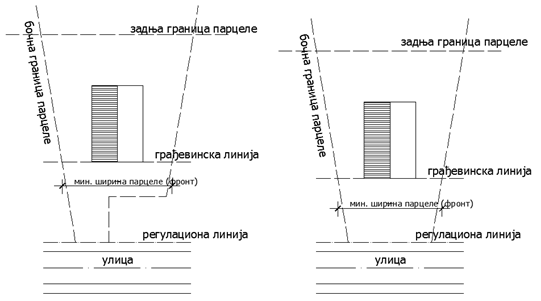 - Дозвољена је препарцелација и парцелација уз услов задовољавања минималне површине парцеле прописане Планом за одређену намену и обезбеђивање приступа парцели. - Грађевинска парцела се формира деобом или спајањем целих или делова катастарских парцела, односно парцелацијом или препарцелацијом до минимума прописаних планом.- Исправка граница суседних катастарских парцела и спајање суседних катастарских парцела истог власника, вршиће се у складу са одговарајућим чланом Закона о планирању и изградњи. 3.1.2. Општа правила регулације- Регулациона линија је линија која раздваја површину одређене јавне намене од површина предвиђених за друге јавне и остале намене.- Грађевинска линија јесте линија на, изнад и испод површине земље  и воде до које је дозвољено грађење основног габарита објекта. -  Регулациона и грађевинска линија дефинисане су у графичком прилогу бр.3- Објекат се поставља предњом фасадом на грађевинску линију, односно унутар површина у оквиру које је могућа изградња објекта, осим на местима где је грађевинска линија обавезујућа и као таква назначена у плану- За објекте које имају индиректну везу са јавним путем преко приватног пролаза растојање грађевинске од регулационе линије утврђује се у сваком конкретном случају.- Положај објекта не може се мењати у односу на Планом усвојено регулационо решење (растојање грађевинске од регулационе линије).- Подземне и подрумске етаже могу прећи задату грађевинску линију до граница парцеле, али не и регулациону линију према јавној површини. Она се дефинише посебно уколико се не поклапа са грађевинском линијом приземља. Стопе темеља не могу прелазити границу суседне парцеле.- Мрежа инфраструктуре (водовод, канализација, електрична мрежа, ТТ мрежа, гасна мрежа, даљинско грејање) поставља се у појасу регулације.3.1.3. Општа правила  за паркирање - Паркирање (партерно, гаражирање) се третира као компатибилна намена свим планираним наменама у Плану.- Гараже се планирају у објекту или ван објекта на грађевинској парцели.- Површине гаража објеката које се планирају надземно на грађевинској парцели урачунавају се при утврђивању индекса заузетости (ИЗ) односно индекса изграђености (ИИ). Подземне гараже се не урачунавају у индексе.У зонама ка саобраћајницама, односно Ул. Видовданској и Ул.Покрова пресвете Богородице у просторима између грађевинске и регулационе линије није дозвољено формирање паркинга.Паркирање се обезбеђује на следећи начин:• Становање - за паркирање возила за сопствене потребе власници стамбених објеката обезбеђују простор на сопственој грађевинској парцели, изван површине јавног пута и то једно паркинг место или гаражно место на један стан и једно паркинг или једно гаражно место на 70м2 корисне површине пословног простора.• Комерцијалне делатности - за паркирање возила за сопствене потребе власници објеката обезбеђују простор на сопственој грађевинској парцели за смештај возила, и то једно паркинг место или једно гаражно место на 70м2 корисне површине пословног простора, осим за: - трговину на мало - једно ПМ на 100м2 корисног простора, - угоститељске објекте - једно ПМ на користан простор за осам столица, - хотелијерску установу - једно ПМ на користан простор за десет кревета- банка, здравствена, пословна, образовна или административна установа-  једно ПМ на 70м2 корисног простораСпорт и рекреација - једно ПМ за 10 гледалаца Привредне делатности - за паркирање возила за сопствене потребе (путничких и теретних возила), власници објеката привредних делатности обезбеђују простор на сопственој грађевинској парцели - једно паркинг место на 200м2 корисног простора.3.1.4. Општа правила грађењаВрста и намена објеката који се могу градити Дозвољена намена дата је у поглављу „2.2. Подела простора на карактеристичне урбанистичке  целине и зоне  са планираном наменом површина и објеката  и  могућим компатибилним наменама“ - Планом је дефинисана могућност изградње објеката планираних намена за сваку зону појединачно.СтановањеПородично становање – тип ПС-01Породични стамбени објекти са највише три стамбене јединице урбанистички параметри породичног становања ПС-01 у зони 3.4.3.1.-Изузетно, грађевинска парцела за изградњу породичног стамбеног објекта може бити (минимална) према катастарски затеченом стању. У том случају дозвољени урбанистички параметри су: спратност објекта П+1, ИЗ 40%, ширине фронта парцеле по катастарском стању.- Изузетно, грађевинска парцела двојног објекта може бити минимално 400м2 (2х200м2), у том случају, дозвољени урбанистички параметри су: индекс заузетости 40%, највише укупно по 2 стамбене јединице и минимална ширина фронта парцеле 16м (2х8м).- Уколико се стамбени објекат изграђен на међи уклања ради нове изградње, дозвољава се изградња новог стамбеног објекта такође на међи, али без постављања отвора на тој фасади. - Индекс заузетости за угаоне парцеле може бити за 20% већи од максималне вредности ИЗ.- Кровови се обавезно изводе као коси, вишеводни, уз поштовање нагиба према примењеном кровном покривачу. Максимални нагиб кровова је 25º. - У оквиру породичног становања могуће су компатибилне делатности - комерцијалне делатности КД-02 и привреде делатности КД-03.- Однос стамбене према компатибилној намени је 70%:30%- У оквиру објекта могу се организовати садржаји који додатно генеришу потребу за паркинг местима, магацинским простором и сл. уз обавезу обезбеђивања недостајућих паркинг места.- Минимални проценат уређених зелених површина износи 30%.- Минимални проценат слободних површина износи 25%.Вишепородично становање – тип ВС-01 и ВС-03- Вишепородични стамбени објекти  су са 4 и више стамбених јединица. За новопланиране објекте дати су следећи параметри:параметри вишепородичног становања ВС-01 у зони  3.4.3.3.- Минимално учешће зелених површина (дрвеће, жбуње, цветњаци и травњак), у директном   контакту са тлом треба да износи 30%.- Минимални проценат слободних површина износи 20%.урбанистички параметри вишепородичног становања ВС-01 у зони  3.4.3.4.- Минимално учешће зелених површина (дрвеће, жбуње, цветњаци и травњак), у директном   контакту са тлом треба да износи 30%.- Минимални проценат слободних површина износи 25%.урбанистички параметри вишепородичног становања ВС-32 у зони 3.4.3.2.- Минимално учешће зелених површина (дрвеће, жбуње, цветњаци и травњак), у директном   контакту са тлом треба да износи 30%.- Минимални проценат слободних површина износи 25%.*дата спратност П+2+Пс подразумева: приземље, 2 спрата  и повучени спрат- У оквиру објеката становања, могу бити заступљене и друге компатибилне намене из области јавних функција, комерцијалних и других делатности (трговина, пословање, услуге, финансије и сл.), еколошки и функционално примерене зони становања. - У оквиру намене становања, могућа је у приватном власништву изградња објеката намењених образовању, здравству,  социјалној заштити, дечијој заштити, култури, али само под условом да задовоље нормативе и критеријуме за одговарајућу делатност.- Завршна кота плоче изнад приземља и кровни венци представљају основне елементе који дефинишу висинску регулацију објекта. У формирању низа обавезно водити рачуна о суседима и усаглашавању ових елемената са суседним објектима уз минимална одступања.- Однос стамбене према компатибилној намени је 75%:25% - Индекс заузетости за угаоне парцеле може бити за 10% већи од максималне вредности ИЗ.- За све наведене типове објеката, без обзира на зоне у којој се налазе, морају бити претходно задовољени услови: из домена обезбеђивања довољног броја гаражних или паркинг места, приступних саобраћајница, стаза, места за контејнере, минимума слободних површина.- Грађевинске линије повучених етажа дате су у графичком прилогу бр.3Могуће компатибилне (допунске) намене објеката који се могу градити - Подразумевају обављање свих врста непроизводних делатности, (трговина, угоститељство, финансије, услуге, пословање и сл.). чији су садржаји еколошки и функционално примерени становању и  планираним наменама у окружењу.- У зонама вишепородичног становања комерцијални објекти се могу градити и на парцелама мањим од 600м2, а већим од 300м2.Комерцијалне делатности – тип КД-02- садржаји компатибилних намена могу се организовати у приземним или другим етажама стамбеног објекта или као самостални објекат на парцели и то:- објекти комерцијалне делатности макс.спратности П у оквиру становања типа ПС-01, - објекти комерцијалне делатности који се граде као основни објекат на парцели у оквиру становања типа  ВС-01 је  макс. спратности Су+П+2, остали урбанистички параметри су истоветни као за објекте становања типа-ВС-01- објекти комерцијалне делатности који се граде као основни објекат на парцели у оквиру становања типа  ВС-03 је макс спратности. П+3+Пс, остали урбанистички параметри су истоветни  као за објекте становања типа  ВС-03.- у оквиру зона са вишепородичним становањем, намена дефинисана као компатибилна може бити и једина. Комерцијалне делатности– тип КД-041, Комерцијалне делатности типа КД-041 подразумевају изградњу објеката у функцији туризма: хотели, мотели, коначишта, апартмани, spa и wellnes центри и сл. - У зависности од просторних могућности, ове комерцијалне делатности, могу се допунити садржајима спорта и рекреације партерног типа СР-03 (терени за разне врсе спортова) - У оквиру становања типа  ВС-01 објекти комерцијалне делатности типа КД-041 граде се као основни објекат на парцели,  макс. спратности Су+П+2. Остали урбанистички параметри су истоветни као за објекте становања типа-ВС-01- У оквиру становања типа  ВС-03- објекти комерцијалне делатности КД-041 граде  се као основни објекат на парцели, макс спратности. П+3+Пс. Остали урбанистички параметри су истоветни  као за објекте становања типа  ВС-03.Привредне делатности – тип ПД-03, Привредне делатности овог типа подразумевају мање производне јединице, мању занатску производњу, породичне радионице, мануфактуру  и сл. које  еколошки и функционално морају бити примерене зони становања.- Ове делатности могу бити организоване у оквиру стамбеног објекта само у урбанистичкој зони 3.4.3.1 са породичним становањем.Спорт и рекреација -  тип СР-03,  Могућа је изградња објеката партерног типа за различите врсте спортова и рекреације у зонама односно парцелама на којима се реализују објекти комерцијалних делатности типа КД-041 уколико то дозвољавају просторне могућности уз предходно задовољавање основних урбанистички параметара (паркирање, зелене површине )Остале компатибилне намене- Пејзажно уређење, скулптуре, фонтане, мобилијар и урбана опрема компатибилна је са свим планираним наменама и могу се без посебних услова реализовати на свим површинама.Изградња помоћних објеката- На грађевинским парцелама са породичним становањем, дозвољена је изградња помоћних објеката: гараже, оставе, радионице, летње кухиње, вртни павиљони, стаклене баште, отворени и затворени базени, фонтане и сл, максималне висине 5м и максималне спратности П, чија површина улази у макс. ИЗ парцеле.Врста и намена објеката чија је изградња забрањена- Забрањена је изградња објеката који су у супротности са наменом утврђеном Планом.- Забрањена је изградња помоћних објекта на парцелама вишепородичне стамбене изградње и комерцијалних делатности типа КД-02 и КД-041.- Објекти чија је изградња забрањена су сви објекти који својим радом угрожавају и нарушавају параметре животне средине (буком, вибрацијама, гасовима, мири¬сима, отпадним водама и другим штетним дејствима или визуелно), као и сви остали објекти за које се може захтевати процена утицаја на животну средину, а за које се у прописаној процедури не обезбеди сагласност. - Забрањена је изградња на свим постојећим и планираним јавним површинама или на објектима или коридорима постојеће и планиране инфраструктуре. Изградња других објеката на истој грађевинској парцели- На истој грађевинској парцели дозвољава се изградња више објеката исте или компатибилне намене осим ако није другачије наглашено посебним правилима грађења.- При утврђивању индекса заузетости грађевинске парцеле, урачунава се површина свих објеката на парцели.Урбанистички показатељиУрбанистички показатељи дати су као максималне дозвољене вредности које се не могу прекорачити и односе се на: Индекс заузетости (ИЗ) парцеле је однос габарита хоризонталне пројекције изграђеног или планираног објекта и укупне површине грађевинске парцеле, изражен у процентима (%).Максимална спратност објеката, као параметар којим се одређује висинска регулација, дефинисана је, по планираним наменамаВертикална регулација- Висина објекта је растојање од нулте коте објекта до коте слемена (за објекте са косим кровом), односно до коте венца највише тачке фасадног платна (за објекте са равним кровом).- Висина објекта одређује се у односу на фасаду објекта постављеној према улици, односно приступној јавној површини. Нулта кота је тачка пресека линије терена и вертикалне осе објекта.- Висина објекта дефинисана је прописаном спратношћу- Завршна кота плоче изнад приземља и кровни венци представљају основне елементе који дефинишу висинску регулацију објекта. У формирању низа обавезно водити рачуна о суседима и усаглашавању ових елемената на суседним објектима уз минимална одступања. - Свака изградња галерије или међуспратних етажа у објекту сматра се засебном спратном етажом (рачуна се као изградња спрата)- Објекти могу имати подрумске етаже ако не постоје сметње геотехничке и хидротехничке природе, тј. дубину и начин фундирања обавезно ускладити са карактером тла.- Поткровне етаже дозвољене су само на објектима породичног становања- Висина надзидка стамбене поткровне етаже  износи највише 1,6м, рачунајући од коте готовог пода поткровне етаже до тачке прелома завршне кровне косине, а одређује се на месту грађевинске линије основног габарита објекта и као таква може се појавити на највише 50% дужине сваке фасаде објекта.Удаљеност објеката од границе грађ. парцеле породичних стамбених објеката- Најмање дозвољено растојање новог објекта  од линије суседне грађевинске парцеле за:слободностојеће објекте од линије суседних грађевинских парцела је 2,0мслободностојеће објекте од линије суседних грађевинских парцела ако је 1,5м дозвољени су само отвори помоћних просторија и степеништа, мин. парапета 1,6;-На парцелама мањим од 3ара (према затеченом катастарском стању), за изградњу породичног стамбеног објекта или за изграђене објекте који се уклањају ради изградње новог, нови објекти се могу постављати на растојању од 1,0м  од линије суседне грађевинске парцеле. Дозвољеи су отвори искључиво са високим парапетом.Правила за реконструкцију, доградњу и адаптацију постојећих објеката- Грађевинска линија је обавезујућа за изградњу нових објеката.  - Постојећи објекти чији су параметри мањи од планираних  могу се доградити/надградити у оквиру максимално дозвољених урбанистичких параметара датих Планом- Постојећи објекти, чији су параметри (индекс заузетости, спратност) већи од параметара датих овим Планом, задржавају постојеће параметре без могућности увећавања.- Објекти на постојећим катастарским парцелама чији су параметри мањи од Планом дефинисаних (површина парцеле, ширина фронта) и уколико је индекс заузетости већи од максимално дозвољеног овим Планом, могу се надградити. У том случају урбанистички параметри су: максимална спратност П+1, индекс заузетости је постојећи, - Објекти на постојећим катастарским парцелама чији су параметри мањи од Планом дефинисаних (површина парцеле, ширина фронта) моу се доградити/надградитии, у том случају  урбанистички параметри су: максимална спратност П+1, индекс заузетости 40%,- На постојећим објектима се могу изводити све интервенције потребне за функционисање, побољшање, унапређење и осавремењавање објеката: адаптација, санација, реконструкција (извођење радова у постојећем хоризонталном и вертикалном габариту објекта), замена кровне конструкције, инвестиционо и текуће (редовно) одржавање објекта. - На простору између регулационе и грађевинске линије до привођења планираној урбанистичкој вертикалној и хоризонталној регулацији, дозвољено је само инвестиционо и текуће (редовно) одржавање постојећих објекта.- Свака интервенција на постојећем објекту мора бити изведена у складу са техничким прописима и на начин који ничим не угрожава стабилност постојеће конструкције односно стабилност објекта у непосредном контакту. - За изграђене објекте чија су међусобна удаљења и удаљења од граница парцела мања од вредности утврђених овим Планом, у случају реконструкције и доградње на суседним странама није дозвољено постављање нових отвора стамбених просторија.- Изграђени објекти на међи у случају реконструкције и доградње не могу имати отворе на тим фасадама- За постојеће објекте, израда термоизолације у дебљини слоја која је прописана важећим Правилником, неће се сматрати променом грађевинске линије.- Израда конструктивних стубова (на нивоу терена) ради надзиђивања етажа неће се сматрати променом грађевинске линије.- Свака интервенција зависиће од фактичког стања и биће утврђена за сваки случај посебно уз обавезно поштовање параметара утврђених Планом, који се односи на дозвољену намену,  индекс изграђености, планирану спратност и др. Грађевински елементи објекта – излози и надстршнице - Грађевински елементи на нивоу приземља могу прећи грађевинску линију, рачунајући од основног габарита објекта до хоризонталне пројекције испада и то:излози локала - 0,30м, по целој висини, када најмања ширина тротоара износи 3,0м (испод те ширине тротоара није дозвољена изградња испада излога локала у приземљу),транспарентне браварске конзолне надстрешнице у зони приземне етаже – максимално 2,0м по целој ширини објекта са висином изнад 3,0м,за грађевински линију већу од 3.0мза грађевинску линију од 3.0м и мању од 3.0м. транспарентне браварске конзолне надстрешнице у зони приземне етаже – максимално 1.2м по целој ширини објекта са висином изнад 3,0м,конзолне рекламе - 1,2м на висини изнад 3,0м.Грађевински елементи објеката – испади (еркери, доксати,балкони) на објектима породичног становања- Грађевински елементи (еркери, доксати, балкони, улазне надстрешнице са и без стубова) на нивоу првог спрата могу да пређу грађевинску  линију (рачунајући од основног габарита објекта до хоризонталне пројекције испада на следећи начин:на делу објекта према предњем дворишту ако је грађевинска линија на 3м – 1,6м, али укупна површина грађе¬винских елемената не може прећи 50% уличне фасаде изнад приземља,на делу објекта према предњем дворишту ако је грађевинска мања од  3м – 1м, али укупна површина грађе¬винских елемената не може прећи 30% уличне фасаде изнад приземља,на делу објекта према бочном дворишту (најмањег растојања од суседне грађевинске парцеле од 1,5м) – 0,6м, али укупна површина грађевинских елемената не може прећи 30% бочне фасаде изнад приземља,на делу објекта према бочном дворишту уколико је растојање од суседне грађ.парцеле мање од 1,5 нису дозвољени испади на делу објекта према бочном дворишту (најмањег растојања од суседне грађевинске парцеле од 2,0м) – 0,9м, али укупна површина грађевинских елемената не може прећи 30% бочне фасаде изнад приземља,на делу објекта према бочном дворишту (ако је растојање од суседне грађ.парцеле мање  од 2,0) – 0,5м, али укупна површина грађевинских елемената не може прећи 30% бочне фасаде изнад приземља,на делу према задњем дворишту (најмањег растојања од суседне грађевинске парцеле од 5м) – 1,6м, али укупна површина грађевинских елемената не може прећи 30% задње фасаде изнад приземља.Кота пода приземља - Кота пода приземља одређује се у односу на коту нивелете јавног или приступног пута, односно према нултој коти објекта. - Кота приземља нових објеката на равном терену не може бити нижа од коте нивелете јавног или приступног пута и може бити највише 1.20м виша од нулте коте.- Кота приземља објеката нестамбене намене може бити максимално 0,2м виша од коте тротоара, а денивелација до 1,2м савладава се унутар објекта.- Кота пода приземља за објекте на терену у паду одређује се применом Правилника о општим правилима за парцелацију, регулацију и изградњу (Сл.Гл.РС бр.22/2015)Отворене спољне степенице- Отворене спољне степенице могу се постављати на предњи део објекта ако је грађевинска линија најмање 3,0м увучена у односу на регулациону линију и ако савлађују висину до 0,9м.- Степенице којима се савладава висина већа од 0,9м морају бити увучене у габарит објекта, остала висинска разлика савладава се унутар објекта односно грађ.линије. Напомена: ово правило важи у обухвату Плана, осим ако није назначено посебним правилима грађења да се не примењује. Услови и начин обезбеђивања приступа парцели - Свака новоформирана грађевинска парцела мора имати приступ јавној саобраћајној површини, која је изграђена или планом предвиђена за изградњу.- Уколико парцела нема директан приступ на пут или другу јавну површину намењену за саобраћај, могуће је формирање приватног пролаза у складу са правилима датим у тачки 3.1.1. - Прилази комерцијалним, пословним и др.садржајима морају бити организовани тако да не ометају функцију становања.Пасажи и пролази- Колски приступ унутрашњем дворишту код породичних стамбених објеката, може се обезбедити преко пасажа, минималне ширине 2,5м и минималне слободне висине од  3,0м. (од коте финално обрађеног коловоза до најниже тачке обрађеног плафона) - Колски приступ унутрашњем дворишту код објеката вишепородичног становања, објеката комерцијалних делатности и осталих нестамбених намена, приступ унутрашњости парцеле  може се обезбедити преко пасажа минималне ширине 3,0м и минималне слободне висине од 3,5м. (од коте финално обрађеног коловоза до најниже тачке обрађеног плафона) Правила за архитектонско обликовање објеката- Дозвољено је коришћење свих врста материјала за изградњу објеката који подлежу важећим стандардима, технички и биолошки исправних.- Кровови се изводе као коси, вишеводни, уз поштовање нагиба према примењеном кровном покривачу, изузетно могу бити равни уколико одговара архитектонској форми објекта односно  врсту и облик крова прилагодити намени објекта и обликовним карактеристикама окружења.-  Није дозвољена изградња лучних кровова.-  Није дозвољено да се надзиђивањем постојећег или изградњом новог крова, формирају поткровне етаже у више нивоа.-  Кровне баџе могу заузимати највише 50% кровне равни у фронталној пројекцији.-  Максимална дозвољена чиста висина кровне баџе је 2,6м од коте пода.Услови за прикључење објеката на мрежу комуналне инфраструктуре- Прикључивање објеката на комуналну и осталу инфраструктуру реализоваће се према условима надлежних комуналних предузећа.- Планом су одређене трасе планираних инфраструктурних водова, а њихова међусобна удаљеност и место полагања дефинисаће се техничком документацијом уз поштовање параметара датих Планом. Услови ограђивања грађевинских парцела- Грађевинске парцеле за изградњу вишепородичних,  комерцијалних и пословних објеката  по правилу се не ограђују.                - Грађевинске парцеле за породично становање могу се ограђивати зиданом оградом максималне висине 0,9м, или транспарентном оградом максималне висине 1,4м, рачунајући од коте тротоара.- Зидане и друге врсте ограда постављају се тако да сви елементи ограде (темељи, ограда, стубови ограде и капије) буду на грађевинској парцели која се ограђује.- Врата и капије на уличној огради не могу се отварати ван регулационе линије. - Парцеле чија је кота нивелете виша од 0,9м од суседне, могу се ограђивати транспрентном оградом максималне висине 1,4м која се може постављати на подзид. Висина подзида одређује се за сваки конкретни случај.- Зиданa непрозирна ограда између парцела подиже се до висине 1,4м уз сагласност суседа, тако да стубови ограде буду на земљишту власника ограде.- Ограде парцела на углу не могу бити више од 0,9м рачунајући од коте тротоара, односно јавног пута, због прегледности раскрснице. Ограде морају бити транспарентне са максималном висином парапета 0,4м. Дужина ограде на углу парцеле која је висине 0,9м одређује  се за сваки конкретни случај.Oдводњавање површинских вода- Утврђено је нивелационим решењем на нивоу Плана ( граф.прилог бр.4)- Површинске воде са једне грађевинске парцеле не могу се усмеравати ка суседним грађевинским парцелама, већ према улици, односно регулисаној атмосферској канализацији са најмањим падом од 1,5%- Објекти који се налазе на међи или њеној близини морају решити одводњавање са кровова и одвођење атмосферске воде са терена тако да ничим не угрожавају суседну парцелу и објекте.Постављање контејнера за одлагање смећа - Поступање са комуналним отпадом – мора бити у складу са прописима и Локалним планом управљања отпадом. Сакупљање, транспорт, третман и одлагање комуналног отпада мора бити организовано преко надлежног комуналног предузећа. За ефикасно и еколошки прихватљиво управљање отпадом на подручју Плана, потребно је:Обезбеђивање контејнера за одлагање смећа реализују се у складу са нормативима и то: • 1 контејнер на 500м2 корисне површине пословног простора. • 1 контејнер на 1000м2 корисне стамбене површине- Контејнери се смештају у оквиру грађевинске парцеле, у габариту објекта или изван габарита објекта, тако да се обезбеди несметани приступ  возилима надлежног предузећа (рампе и сл.).Инжењерско геолоши услови - У фази израде техничке документације, у зависности од врсте објеката, израдити Елаборат о геотехничким условима изградње.3.2.Посебна правила грађења 3.2.1. Посебна правила грађења за зону 3.4.3.1.Породично становање тип ПС-01- Изузетно, грађевинска парцела за изградњу породичног стамбеног објекта може бити (минимална ) према катастарски затеченом стању. Дозвољени урбанистички параметри су: спратност објекта П+1; индекс заузетости 40%; ширина фронта парцеле по катастарском стању.Комерцијалне делатности тип КД-02- За изградњу објекта комерцијалних делатности на к.п.бр.5027/2 и 5028/2 КО Крушевац важе следећа правила: основни тип изградње је слободностојећи објекат,  макс.спратност објекта је П+1+Пк, ИЗ је 50%, фронт парцеле представља новоформирана граница парцеле према Ул. Гаврила .Принципа, минимално удаљење од суседног стамбеног објекта је 4,0м; - Паркирање се обезбеђује на сопственој грађевинској парцели власника објекта према правилима за паркирање датим у тачки 3.1.3. - Обавезна је  ближа разрада Урбанистичким пројектом.Комерцијалне делатности типа  КД-041. - Планирана је  изградња објеката комерцијалних делатности које подразумевају делатности у функцији туризма: хотеле, хостеле, мотеле, коначишта, апартмане.- Објекти типа КД-041 могуће је реализовати само уз улицу  Гаврила Принципа и то од укрштаја улице Војводе Степе до укрштаја улице Пусторечке  са улицом Гаврила Принципа.. - За изградњу овог типа објеката важе следећа правила: урбанистички параметри комерцијалних делатности КД-041- Минимални проценат зелених површина је 20% од површине парцеле. - Уз објекте овог типа дозвољена је реализација објеката и садржаја спорта и рекреације партерног типа СР-03  (различити спортски терени, отворени базени и сл.).  уколико на парцели постоје просторне могућности.- Обавезно је обезбеђење потребног броја паркинг места на сопственој парцели власника објекта у складу са правилима паркирања датим у тачки 3.1.3. - Обавезна је  ближа разрада Урбанистичким пројектом.- Посебно водити рачуна о усклађености елемената фасада на деловима објеката према јавним површинама, обликовању и обради фасада (фасадној профилацији, детаљима) са циљем постизања вишег квалитета урбаних и архитектонских вредности градског подручја.3.2.2. Посебна правила грађења за зону  3.4.3.2.Вишепородично становање тип ВС-03, Комерцијалне делатности КД-02 и КД-041-Спратност објеката је П+3+Пс- Грађевинске линије према Ул. Видовданској јсуобавезујуће.- Колски приступи се обезбеђују из секундарних саобраћајних јавних површина.- Висина кота пода приземња за нестамбене намене (на равном терену) је 0,2м у односу на завршну коту тротоара. Већа висина до 0,9. савладава се унутар габарита објекта.- Доња кота плоче изнад приземља објекта и кровни венци представљају основне елементе који се медјусопно усклађују (уз минимална одступања) и дефинишу висинску регулацију објекта. - На бочним зидовима објеката који се граде у низу забрањено је постављање отвора на тим странама. - Забрањено је затварање, застакљивање , озиђивање  и сл. повученог спрата. Форма повученог спрата изградње мора да остане препознатљива.- Као компатибилна намена могућа је изградња објекта комерцијалних делатности са истим параметрима који важе и за вишепородични објекат.- Минималан проценат зелених површина је 30%- Минималан проценат слободних и уређених површина је 25%- Грађевински елементи (еркери, доксати, балкони, улазне надстрешнице са и без стубова) на делу објекта вишем од 3.5м могу да пређу грађевинску  линију  рачунајући од основног габарита објекта до хоризонталне пројекције испада на следећи начин:на делу објекта према предњем дворишту – 1,6м, али укупна површина грађевинских елемената не може прећи 30% уличне фасаде изнад приземља,на делу објекта према бочном дворишту – 0,9м, али укупна површина грађевинских елемената не може прећи 30% бочне фасаде изнад приземља.на делу према задњем дворишту (најмањег растојања од суседне грађевинске парцеле од 5м) – 1,2м, али укупна површина грађевинских елемената не може прећи 30% задње фасаде изнад приземља.- За објекти који се граде у прекинутом и непрекинутом низу нису дозвољени испади на фасадама који се граде на међи.3.2.3. Посебна правила за изградњу објеката у зони 3.4.3.2 између Ул.Бресничке и Микуловачке; - Површина између ове две улице планирана је за изградњу објекта вишепородичног становања. Због физичког ограничења саобраћајница, планирани тип изградње је слободностојећи  – ( објекат не додирује ни једну границу грађевинске парцеле),Под слободностојећим објектима подразумевају се и објекти вишепородичног становања типа „ламела“, односно они који имају више улаза.- Грађевинска линија према Ул. Видовданској је обавезујућа. Спратност објекта макс.П+3+Пс /приземље, 3 спрата, повучени спрат/;  ИЗ 45%, ширина фронта према постојећем стању (након успостављања новопланиране регулације) . Висина коте пода приземља за нестамбену намену је 0,2м, док се остала денивелација  савладава унутар објекта. Паркирање се обезбеђује на сопственој парцели према правилима за паркирање датим у тачки 3.1.3.Општа правила за паркирање -  Приступ објекту је из бочних улица. - Препорука је да се паркирање обезбеди у дну парцеле и да се путем интерне саобраћајнице повежу улице које огранчавају ову зону за изградњу.  - Грађевински елементи (еркери, доксати, балкони, улазне надстрешнице са и без стубова) на делу објекта вишем од 3.5м могу да пређу грађевинску  линију  рачунајући од основног габарита објекта до хоризонталне пројекције испада на следећи начин:на делу објекта према предњем дворишту – 1,6м, али укупна површина грађевинских елемената не може прећи 30% уличне фасаде изнад приземља,на делу објекта према бочном дворишту – 0,9м, али укупна површина грађевинских елемената не може прећи 30% бочне фасаде изнад приземља.на делу према задњем дворишту (најмањег растојања од суседне грађевинске парцеле од 5м) – 1,2м, али укупна површина грађевинских елемената не може прећи 30% задње фасаде изнад приземља.- Забрањено је затварање, застакљивање , озиђивање  и сл. тересасато повученог спрата. Форма повученог спрата мора да остане препознатљива.3.2.4. Посебна правила грађења за изградњу објеката у зони 3.4.3.2. између Ул. Пусторечке и Ул.Бресничке и између Ул. Микуловачке и Рашевачке- На простору између поменутих улица планирани су објекти непрекинутог низа изузев првог и последњег у низу који су планирани као објекти прекинутог низа. Уколико се на планираним парцелама оствари путем препарцелације јединствена грађевинска парцела могућа је изградња слободностојећег вишепородичног стамбеног објекта.- Грађевинска линија која је дата у плани регулације и нивелације остаје иста као и за тип слободностојећег објекта.- Под слободностојећим објектима подразумевају се и објекти вишепородичног становања типа „ламела“, односно они који имају више улаза.Минимална ширина фронта је 20м- Остала правила за изградњу су иста као у предходној тачки 3.2.3. због истоветности изградње и урбанистичких параметара.3.2.5. Посебна правила грађења за зону 3.4.3.3.Вишепородично становање тип ВС-01, Комерцијалне делатности КД-02 и КД-041- Урбанистички параметри за ову врсту изградње објеката дати су у Општим правилима грађења. - Тип изградње (прекинути и непрекинути низ) се гради као терасасти објекти са формом повученог спрата због конфигурације терена. - Овим начином изградње обезбеђују се визуре, панорама и отвореност ка платоу реке Расине и градском парку.- Забрањено је затварање, застакљивање , озиђивање  и сл. повученог спрата. Форма повученог спрата изградње мора да остане препознатљива.- Дозвољена је формирање кровних башти и постављање транспарентних пергола и других интересантних форми на повученим етажама- Доња кота плоче изнад приземља објекта и кровни венци представљају основне елементе који дефинишу висинску регулацију објекта. - Грађевинска линија према Ул.Покрова Пресвете богородице је обавезујућа, као и грађевинске линије етажа. Надземне етаже  су увучене , у односу на грађевинску линију сутерена за по 3,0м у односу на сваку нижу етажу. Грађевинске линије  сваке етаже дате су у граф.прилогу бр.4- Колски приступ парцелама је из Ул.Рашевачке. Уколико имају нестамбену намену у сутеренској етажи постоји могућност искључиво пешачког приступа и из Ул.Покрова Пресвете Богородице.Грађевински елементи објеката – испади (еркери, доксати,балкони) у Ул. Рашевачкој - Грађевински елементи (еркери, доксати, балкони, улазне надстрешнице са и без стубова) на делу објекта вишем од 3.5м могу да пређу грађевинску  линију  рачунајући од основног габарита објекта до хоризонталне пројекције испада на следећи начин:на делу објекта према предњем дворишту – 1,2м, али укупна површина грађевинских елемената не може прећи 50% уличне фасаде изнад приземља,на делу објекта према бочном дворишту – 0,9м, али укупна површина грађевинских елемената не може прећи 30% бочне фасаде изнад приземља,грађевински елементи-испади на објектима који су везани за грађевинску линију ка Ул.Покрова Пресвете Богородиве нису дозвољени дозвољене су транспарентне браварске конзолне надстрешнице преко утврђених грађевинских линија према задњем дворишту (приземље и повучени спратови) максимално 1,5 м по целој ширини објекта.- За објекти који се граде у прекинутом и непрекинутом низу нису дозвољени испади на фасадама који се граде на међи.- Забрањено је затварање, застакљивање , озиђивање  и сл. тересасато повучених спратова, форма терасастог вида изградње мора да остане препознатљива.- Кровови се изводе као коси, уз поштовање нагиба према примењеном кровном покривачу, уз препоруку постављања кровне атике како би се визуелно постигао ефекат равне кровне терасе.   - Изузетно могу бити равни уколико одговара архитектонској форми објекта и обликовним карактеристикама  окружења (терен у паду ка градском паркуи реци).-  Није дозвољена изградња лучних и мансардних кровова.- Посебно водити рачуна о усклађености елемената фасада на деловима објеката који су окренути према реци, њиховом обликовању и коришћењу детаља у архитектури, као и материјалима који ће се користити у обради фасаде.3.2.6. Посебна правила за изградњу објеката у зони 3.4.3.3 између Ул.Рашевачке и Ул. Јошаничке; - Површина између ове две улице планирана је за изградњу објекта вишепородичног становања. Због физичког ограничења  планирани тип изградње је слободностојећи  – ( објекат не додирује ни једну границу грађевинске парцеле),Под слободностојећим објектима подразумевају се и објекти вишепородичног становања типа „ламела“, односно они који имају више улаза.- Грађевинска линија сутерена према Ул.Покрова Пресвете Богородице је обавезујућа, као и грађевинске линије етажа. Надземне етаже  су увучене , у односу на грађевинску линију сутерена за по 3,0м у односу на сваку нижу етажу. Грађевинске линије  сваке етаже дате су у граф.прилогу бр.4. Спратност објекта макс.Су+П+1+Пс /приземље, 1 спрат, повучени спрат/;  ИЗ 45%, ширина фронта минимално 20м . Висина коте пода приземља за нестамбену намену је 0,2м, док се остала денивелација  савладава унутар објекта. Паркирање се обезбеђује на сопственој парцели према правилима за паркирање датим у тачки 3.1.3.Општа правила за паркирање -  Приступ објекту је из бочних улица. - Препорука је да се паркирање обезбеди у дну парцеле и да се путем интерне саобраћајнице повежу улице које огранчавају ову зону за изградњу.  - Грађевински елементи (еркери, доксати, балкони, улазне надстрешнице са и без стубова) на делу објекта вишем од 3.5м могу да пређу грађевинску  линију  рачунајући од основног габарита објекта до хоризонталне пројекције испада на следећи начин:на делу објекта према предњем дворишту – 1,6м, али укупна површина грађевинских елемената не може прећи 30% уличне фасаде изнад приземља,на делу објекта према бочном дворишту – 0,9м, али укупна површина грађевинских елемената не може прећи 30% бочне фасаде изнад приземља.на делу према задњем дворишту (најмањег растојања од суседне грађевинске парцеле од 5м) – 1,2м, али укупна површина грађевинских елемената не може прећи 30% задње фасаде изнад приземља.- Забрањено је затварање, застакљивање , озиђивање  и сл. тересасато повучених спратова. Форма повученог спрата мора да остане препознатљива.3.2.7 Посебна правила грађења за зону 3.4.3.4.Вишепородично становање тип ВС-01, Комерцијалне делатности КД-02 и КД-041- Урбанистички параметри за ову врсту изградње објекта дати су у Општим правилима грађења. - Основни тип изградње у овој зони је слободностојећи  објекат који се гради као терасасти објекти са формом повученог спрата због конфигурације терена. - Овим начином изградње обезбеђује се визуре, панорама и отвореност ка платоу реке Расине и градском парку.- Грађевинска линија према Ул.Покрова Пресвете богородице је обавезујућа, као и грађевинске линије етажа. Етаже су увучене , у односу на грађевинску линију сутерена за по 4,0м у односу на сваку нижу етажу. Грађевинске линије етажа дате су у граф.прилогу бр.4- Забрањено је затварање, застакљивање , озиђивање  и сл. повученог спрата. Форма повученог спрата изградње мора да остане препознатљива.- Дозвољена је формирање кровних башти и постављање транспарентних пергола и других интересантних форми на повученим етажама- Колски приступ парцелама је из Ул.Пусторечке. Уколикo објекти имају нестамбену намену у сутеренској етажи постоји могућност искључиво пешачког приступа и из Ул.Покрова Пресвете Богородице.Међусобно растојање објеката- Међусобна удаљеност слободностојећих објеката и суседних објеката, износи по правилу најмање половину вишег објекта, тако што се обезбеђује удаљеност новог објекта од границе суседне грађевинске парцеле. Удаљеност се може смањити на четвртину, ако објекти на наспрамним бочним странама не садрже наспрамне отворе на просторијама за становање (као и на пословним и другим нестамбеним просторијама).- Планирани слободностојећи објекати морају бити удаљени мин.2,5м од границе суседне парцеле. - Удаљеност планираних од околних објеката је 5.0м, а минимум 4,0м, ако један од зидова објеката садржи отворе за дневно осветљење.- За изграђене објекте који су међусобно удаљени мање од  4,0м, не могу се на суседним странама планирати наспрамни отвори стамбених просторија.- Вишеспратни слободностојећи објекат не може заклањати директно осунчање другом објекту више од половине трајања директног осунчања.Грађевински елементи објеката – испади (еркери, доксати,балкони) у Ул. Пусторечкој - Грађевински елементи (еркери, доксати, балкони, улазне надстрешнице са и без стубова) на делу објекта вишем од 3.5м могу да пређу грађевинску  линију  рачунајући од основног габарита објекта до хоризонталне пројекције испада на следећи начин:на делу објекта према предњем дворишту – 1,2м, али укупна површина грађевинских елемената не може прећи 50% уличне фасаде изнад приземља,на делу објекта према бочном дворишту претежне северне оријентације – 0.7м, али укупна површина грађевинских елемената не може прећи 30% бочне фасаде изнад приземља,на делу објекта према бочном дворишту претежне јужне оријентације  – 1.0м, али укупна површина грађевинских елемената не може прећи 30% бочне фасаде изнад приземља,на делу према задњем дворишту (према Ул.Покрова Пресвете Богородице) нису дозвољени испади на објектудозвољене су транспарентне браварске конзолне надстрешнице преко утврђених грађевинских линија прена задњенм дворишту (приземље и повучени спратови) максимално 1,5 м по целој ширини објекта.забрањено је затварање, застакљивање , озиђивање  и сл. тересасато повучених спратова, форма терасастог вида изградње мора да остане препознатљива.- Кровови се изводе као коси, уз поштовање нагиба према примењеном кровном покривачу, уз препоруку постављања кровне атике како би се визуелно постигао ефекат равне кровне терасе.   - Изузетно могу бити равни уколико одговара архитектонској форми објекта и обликовним карактеристикама  окружења (терен у паду ка градском парку и реци).-  Није дозвољена изградња лучних и мансардних кровова.- Посебно водити рачуна о усклађености елемената фасада на деловима објеката који су окренути према реци, њиховом обликовању и коришћењу детаља у архитектури, као и материјалима који ће се користити у обради фасаде.СМЕРНИЦЕ ЗА СПРОВОЂЕЊЕ ПЛАНАСпровођењем Плана обезбеђује се уређење простора и изградња објеката у границама Плана на основу планских решења и правила, као и Законом о планирању и изградњи. О спровођењу Плана стара се Град Крушевац, кроз издавање локацијске и грађевинске дозволе, уређење и опремање простора, а преко својих надлежних органа и јавних предузећа.Површине јавне намене утврђене су пописом парцела, регулационим линијама и аналитичко-геодетским елементима за пренос на терен, чиме је створен плански основ за утврђивање јавног интереса и експропријацију земљишта (тачка 2.4. Услови за уређење површина и објеката јавне намене). Спровођење плана вршиће се : директном применом Планаурбанистичким пројектомурбанистичко-техичким документима: пројектом парцелације, препарцелације, елаборатом геодетских радова4.1. Директна примена плана- Директном применом Плана на основу правила уређења и грађења дата у мери довољној да представљају основ за издавање локацијских услова и грађевинске дозволе за простор који није опредељен за ближу разраду Урбанистичким пројектом.4.2. Израда урбанистичко техничке документацијеИзрада Урбанистичког пројектаУрбанистички пројекат се ради у складу са условима  датим у тачки 2.12.( Локације за које је обавеза израда пројекта парцелације, односно препарцелације, урбанистичког пројекта и урбанистичко-архитектонског конкурса).Израда Пројекта парцелације, препарцелације, геодетског елабората исправке граница суседних парцела и спајање суседних парцела истог власника- Грађевинска парцела се формира деобом или спајањем целих или делова катастарских парцела, односно парцелацијом или препарцелацијом до минимума прописаних планом.- На већем броју катастарских парцела може се образовати једна или више грађевинских парцела на начин и под условима утврђених планом.- На једној катастарској парцели може се образовати већи број грађевинских парцела, који се могу делити парцелацијом до минимума утврђеног применом правила о парцелацији или укрупнити препарцелацијом. - Пројекти парцелације и препарцелације се израђују у складу са Законом о планирању и изградњи и датим правилима у Плану ради формирања грађевинских парцела. - Израда пројекта парцелације односно препарцелације обавезна је за формирање грађевинских парцела јавне намене. - Исправка граница суседних катастарских парцела и спајање суседних катастарских парцела истог власника, вршиће се у складу са одговарајућим чланом Закона о планирању и изградњи  и Правилника о садржини, начину и поступку израде докумената просторног и урбанистичког планирања.Други елементи значајни за спровођење Плана- Свака изградња објеката, реконструкција, доградња и надградња објеката, односно извођење грађевинских и других радова у оквиру подручја обухваћеног Планом мора бити у складу са правилима грађења и уређења прописаних овим Планом.- Примена Правилника о општим правилима за парцелацију, регулацију и изградњу (Сл.Гл.РС. бр.22/2015) је могућа искључиво за параметре који нису Планом дефинисани.Изградња комуналне инфраструктуре - Приликом изградње комуналне инфраструктуре, опремања и уређења простора могућа су мања одступања због усклађивања елемената техничког решења постојеће и планиране инфраструктуре, конфигурације терена, решавања правно-имовинских односа и сл.- Неопходно је постављање инфраструктурних водова пре извођења саобраћајнице.Интервенције на постојећим објектима до привођења простора планираној намени и урбанистичкој регулацији- У границама Плана ради стварања услова коришћења објеката дозвољена је: адаптација, санација, реконструкција (извођење радова у постојећем хоризонталном и вертикалном габариту објекта), инвестиционо и текуће (редовно) одржавање објекта. - Постојећи објекат се може порушити и заменити новим објектом, чија изградња мора бити у складу са наменом и параметрима утврђеним овим Планом.- За постојеће објекте на простору између регулационе и грађевинске линије до привођења планираном регулационом решењу дозвоњено је само инвестиционо и текуће (редовно) одржавање објекта.Свака промена захтева у односу на планирану врсту и намену објеката овим планом, подразумева израду нове планске документације, изузетак су случајеви када је то могуће путем израде Урбанистичког пројекта, а који су прецизно дефинисани Законом о планирању и изградњи Сваку започету изградњу на простору обухваћеним Планом која је у супротности са одредбама овог Плана и Законом о планирању и изградњи, надлежни орган управе ће обуставити, односно уколико је објекат изграђен наложити рушење.Надзор над применом и спровођењем овог Плана врши надлежни орган Градске управе Града Крушевца. Измене овог плана може вршити искључиво СО Крушевац на начин и по поступку утврђеном за његово доношење у складу са Законом.КООРДИНАТЕ ГРАНИЦА ЈАВНОГ ЗЕМЉИШТА  1    7528469.74    4825870.89  2    7528469.13    4825869.89  3    7528468.80    4825868.76  4    7528468.78    4825867.58  5    7528470.03    4825856.65  6    7528470.26    4825854.59  7    7528472.48    4825835.09  8    7528474.56    4825816.81  9    7528474.58    4825816.59 10    7528475.54    4825808.17 11    7528476.04    4825803.79 12    7528477.48    4825791.11 13    7528479.52    4825773.16 14    7528479.87    4825770.08 15    7528480.32    4825766.15 16    7528480.59    4825756.73 17    7528480.37    4825755.52 18    7528480.09    4825754.32 19    7528479.76    4825753.14 20    7528479.35    4825751.97 21    7528478.97    4825751.01 22    7528478.54    4825750.05 23    7528477.97    4825748.95 24    7528477.31    4825747.82 25    7528476.57    4825746.69 26    7528475.82    4825745.69 27    7528475.02    4825744.72 28    7528474.17    4825743.81 29    7528473.22    4825742.89 30    7528472.29    4825742.08 31    7528471.39    4825741.27 32    7528470.57    4825740.38 33    7528469.83    4825739.42 34    7528469.18    4825738.41 35    7528468.63    4825737.34 36    7528468.15    4825736.15 37    7528467.01    4825539.27 38    7528466.46    4825531.13 39    7528483.38    4825810.87 40    7528484.41    4825810.84 41    7528485.36    4825810.47 42    7528486.14    4825809.80 43    7528486.64    4825808.90 44    7528488.20    4825792.68 45    7528489.12    4825780.14 46    7528489.61    4825766.76 47    7528489.05    4825765.85 48    7528488.19    4825765.19 49    7528487.16    4825764.88 50    7528485.02    4825764.64 51    7528483.75    4825764.63 52    7528482.51    4825764.89 53    7528481.35    4825765.40 54    7528475.38    4825816.19 55    7528476.29    4825815.72 56    7528477.27    4825815.41 57    7528478.29    4825815.27 58    7528479.32    4825815.32 59    7528517.10    4825820.79 60    7528517.27    4825809.75 61    7528507.73    4825809.19 62    7528501.97    4825808.85 63    7528490.32    4825808.16 64    7528490.61    4825805.14 65    7528491.67    4825793.25 66    7528491.85    4825790.90 67    7528492.64    4825779.94 68    7528493.30    4825768.46 69    7528493.55    4825763.24 70    7528494.18    4825742.96 71    7528494.22    4825740.73 72    7528494.26    4825738.12 73    7528494.37    4825731.14 74    7528494.53    4825721.46 75    7528494.63    4825714.82 76    7528494.76    4825706.80 77    7528494.95    4825694.83 78    7528495.14    4825683.17 79    7528495.37    4825668.60 80    7528495.60    4825654.02 81    7528495.69    4825648.17 82    7528495.79    4825644.00 83    7528495.84    4825642.29 84    7528496.30    4825629.50 85    7528496.79    4825615.71 86    7528497.33    4825600.54 87    7528497.50    4825595.76 88    7528497.94    4825583.15 89    7528498.40    4825570.35 90    7528498.47    4825567.81 91    7528498.52    4825565.10 92    7528498.63    4825552.66 93    7528498.77    4825537.90 94    7528498.79    4825534.94 95    7528498.83    4825531.14 96    7528481.87    4825757.35 97    7528483.28    4825757.61 98    7528484.70    4825757.50 99    7528486.04    4825757.01100    7528487.21    4825756.19101    7528488.12    485755.09102    7528488.72    4825753.79103    7528488.95    4825752.38104    7528489.14    4825745.09105    7528488.52    4825746.72106    7528486.56    4825748.36107    7528485.03    4825748.89108    7528484.03    4825748.84109    7528482.73    4825748.65110    7528480.95    4825747.75111    7528479.67    4825746.55112    7528478.20    4825745.17113    7528474.38    4825742.48114    7528472.27    4825740.98115    7528489.22    4825740.65116    7528490.07    4825686.79117    7528490.12    4825683.51118    7528490.13    4825683.09119    7528490.51    4825659.44120    7528490.52    4825659.19121    7528490.69    4825648.09122    7528490.78    4825644.29123    7528490.85    4825642.12124    7528491.02    4825637.34125    7528491.58    4825621.43126    7528491.61    4825620.69127    7528491.99    4825609.83128    7528492.53    4825594.78129    7528492.53    4825594.78130    7528492.91    4825584.00131    7528493.15    4825577.12132    7528493.75    4825539.52133    7528493.55    4825538.41134    7528492.95    4825537.45135    7528492.07    4825536.80136    7528490.62    4825536.49137    7528487.09    4825536.65138    7528480.20    4825536.96139    7528470.22    4825537.40140    7528468.50    4825537.87141    7528467.66    4825538.48142    7528468.03    4825532.18143    7528469.35    4825532.43144    7528480.02    4825531.96145    7528490.41    4825531.50146    7528491.63    4825531.25147    7528492.71    4825530.64148    7528493.56    4825529.72149    7528494.08    4825528.59150    7528494.23    4825527.36151    7528492.80    4825487.51152    7528492.49    4825478.78153    7528492.49    4825478.25154    7528492.50    4825477.30155    7528492.63    4825475.52156    7528516.25    4825863.89157    7528529.74    4825862.28158    7528541.29    4825860.90159    7528551.71    4825859.66160    7528552.21    4825858.76161    7528552.47    4825857.77162    7528552.50    4825856.75163    7528548.91    4825815.70164    7528547.17    4825796.52165    7528538.92    4825673.12166    7528536.09    4825639.46167    7528534.20    4825616.61168    7528542.76    4825615.86169    7528554.25    4825614.86170    7528556.46    4825614.67171    7528558.45    4825614.48172    7528560.45    4825614.28173    7528566.03    4825613.68174    7528620.48    4825607.84175    7528622.11    4825607.67176    7528613.68    4825616.47177    7528613.51    4825615.63178    7528612.98    4825614.56179    7528612.07    4825613.68180    7528610.80    4825613.12181    7528609.54    4825613.04182    7528580.97    4825616.10183    7528571.48    4825617.12184    7528560.88    4825618.26185    7528558.70    4825618.48186    7528555.91    4825618.73187    7528544.21    4825619.75188    7528542.95    4825620.00189    7528541.78    4825620.53190    7528540.75    4825621.30191    7528539.92    4825622.29192    7528539.33    4825623.43193    7528539.01    4825624.67194    7528538.98    4825625.96195    7528540.14    4825639.85196    7528541.06    4825650.79197    7528542.41    4825666.94198    7528543.44    4825679.23199    7528544.28    4825690.30200    7528545.52    4825706.81201    7528545.79    4825713.41202    7528546.13    4825721.82203    7528546.67    4825729.94204    7528547.00    4825733.93205    7528548.10    4825745.98206    7528550.04    4825767.31208    7528551.97    4825788.60209    7528552.86    4825798.36210    7528555.39    4825826.22211    7528557.90    4825855.45212    7528558.14    4825856.63213    7528558.62    4825857.73214    7528559.32    4825858.70215    7528592.47    4825853.48216    7528592.77    4825852.36217    7528592.83    4825851.21218    7528592.67    4825850.06219    7528584.15    4825815.93220    7528583.81    4825814.42221    7528583.55    4825812.96222    7528583.34    4825811.44223    7528583.23    4825810.24224    7528583.17    4825809.04225    7528583.14    4825807.65226    7528583.18    4825806.25227    7528583.27    4825804.86228    7528583.41    4825803.47229    7528583.62    4825802.10230    7528583.88    4825800.73231    7528584.20    4825799.37232    7528584.57    4825798.03233    7528585.00    4825796.70234    7528585.49    4825795.39235    7528585.91    4825794.32236    7528587.53    4825790.21237    7528588.01    4825788.94238    7528588.46    4825787.65239    7528588.87    4825786.35240    7528589.24    4825785.03241    7528589.59    4825783.71242    7528589.89    4825782.38243    7528590.16    4825781.04244    7528590.39    4825779.70245    7528590.98    4825773.01246    7528590.97    4825770.91247    7528590.88    4825768.81248    7528590.64    4825768.83249    7528589.28    4825748.77250    7528588.01    4825730.06251    7528586.71    4825710.91252    7528585.49    4825692.89253    7528583.00    4825671.58254    7528582.28    4825669.82255    7528580.81    4825668.73256    7528579.58    4825668.48257    7528586.83    4825662.44258    7528586.72    4825663.62259    7528586.75    4825664.81260    7528588.65    4825681.24261    7528589.18    4825686.06262    7528589.63    4825690.14263    7528590.13    4825694.68264    7528591.22    4825710.68265    7528591.42    4825713.60266    7528592.19    4825724.81267    7528593.00    4825736.72268    7528593.41    4825742.71269    7528593.87    4825749.36270    7528594.29    4825755.58271    7528594.98    4825765.63272    7528595.17    4825768.34273    7528595.23    4825769.50274    7528595.28    4825770.66275    7528595.29    4825771.83276    7528595.28    4825772.99277    7528595.24    4825774.36278    7528595.17    4825775.59279    7528595.07    4825776.81280    7528594.95    4825778.05281    7528594.77    4825779.42282    7528594.51    4825781.10283    7528595.73    4825781.07284    7528595.51    4825782.32285    7528595.24    4825783.64286    7528594.85    4825785.33287    7528594.48    4825786.73288    7528594.08    4825788.12289    7528593.64    4825789.50290    7528593.16    4825790.87291    7528592.65    4825792.23292    7528590.61    4825797.41293    7528590.14    4825798.67294    7528589.78    4825799.83295    7528589.40    4825801.26296    7528589.12    4825802.58297    7528588.91    4825803.91298    7528588.75    4825805.24299    7528588.67    4825806.59300    7528588.64    4825807.93301    7528588.68    4825809.28302    7528588.79    4825810.62303    7528588.96    4825811.96304    7528589.19    4825813.28305    7528589.48    4825814.60306    7528598.40    4825850.31307    7528598.79    4825851.32308    7528599.44    4825852.21309    7528613.49    4825849.56310    7528613.55    4825848.41311    7528613.39    4825847.27312    7528609.42    4825831.43313    7528609.18    4825830.40314    7528608.97    4825829.36315    7528608.80    4825828.31316    7528608.66    4825827.26317    7528608.55    4825826.20318    7528608.47    4825825.14319    7528608.43    4825824.08320    7528608.42    4825822.89321    7528608.46    4825821.36322    7528608.61    4825819.84323    7528616.12    4825767.37324    7528616.14    4825767.23325    7528617.83    4825757.58326    7528619.57    4825747.69327    7528621.29    4825737.92328    7528623.69    4825724.23329    7528624.23    4825721.16330    7528624.42    4825720.09331    7528624.61    4825718.89332    7528624.76    4825717.68333    7528624.88    4825716.46334    7528624.96    4825715.24335    7528625.00    4825714.02336    7528625.00    4825712.80337    7528624.97    4825711.58338    7528624.93    4825710.70339    7528624.69    4825707.52340    7528623.30    4825688.52341    7528623.01    4825687.47342    7528622.33    4825686.62343    7528621.37    4825686.09344    7528620.28    4825685.99345    7528625.92    4825685.40346    7528629.73    4825685.00347    7528628.72    4825685.31348    7528627.91    4825685.97349    7528627.40    4825686.89350    7528627.27    4825687.94351    7528628.96    4825711.26352    7528629.00    4825712.46353    7528629.01    4825713.65354    7528628.98    4825714.85355    7528628.92    4825716.04356    7528628.83    4825717.23357    7528628.70    4825718.42358    7528628.55    4825719.60359    7528628.36    4825720.78360    7528628.08    4825722.35361    7528625.66    4825736.23362    7528622.93    4825751.86363    7528619.90    4825769.23364    7528617.79    4825781.32365    7528617.50    4825783.05366    7528617.22    4825784.78367    7528616.98    4825786.33368    7528616.71    4825788.25369    7528616.48    4825789.98370    7528615.06    4825800.88371    7528616.55    4825801.07372    7528614.15    4825819.61373    7528614.02    4825820.79374    7528613.94    4825821.97375    7528613.92    4825823.18376    7528613.94    4825824.37377    7528614.01    4825825.52378    7528614.12    4825826.64379    7528614.28    4825827.78380    7528614.50    4825828.95381    7528614.76    4825830.10382    7528617.01    4825839.09383    7528619.32    4825848.32384    7528643.93    4825845.85385    7528646.99    4825822.67386    7528647.22    4825820.98387    7528647.47    4825819.28388    7528647.73    4825817.59389    7528648.00    4825815.89390    7528648.29    4825814.21391    7528648.59    4825812.52392    7528648.91    4825810.83393    7528649.24    4825809.15394    7528649.58    4825807.47395    7528649.94    4825805.80396    7528650.21    4825804.57397    7528650.48    4825803.42398    7528650.79    4825802.09399    7528651.10    4825800.79400    7528651.51    4825799.13401    7528651.94    4825797.47402    7528652.38    4825795.81403    7528652.84    4825794.16404    7528653.31    4825792.51405    7528653.79    4825790.87406    7528654.29    4825789.23407    7528655.90    4825783.98408    7528658.93    4825774.11409    7528662.18    4825763.53410    7528668.88    4825741.74411    7528676.88    4825715.71412    7528677.52    4825713.65413    7528678.10    4825711.85414    7528679.41    4825708.02415    7528682.19    4825700.10416    7528731.25    4825708.05417    7528730.34    4825707.14418    7528729.20    4825706.52419    7528727.94    4825706.25420    7528708.93    4825705.00421    7528690.03    4825703.76422    7528688.93    4825703.83423    7528687.88    4825704.18424    7528686.97    4825704.79425    7528686.23    4825705.61426    7528685.74    4825706.59427    7528684.59    4825709.85428    7528683.25    4825713.81429    7528682.87    4825714.98430    7528682.13    4825717.32431    7528678.91    4825727.80432    7528674.94    4825740.74433    7528670.44    4825755.37434    7528666.33    4825768.75435    7528662.51    4825781.18436    7528659.54    4825790.84437    7528659.08    4825792.36438    7528658.73    4825793.56439    7528658.39    4825794.74440    7528658.08    4825795.83441    7528657.78    4825796.94442    7528657.36    4825798.48443    7528656.96    4825800.02444    7528656.58    4825801.56445    7528656.20    4825803.10446    7528655.84    4825804.65447    7528655.49    4825806.19448    7528655.15    4825807.75449    7528654.83    4825809.25450    7528654.51    4825810.86451    7528654.21    4825812.42452    7528653.92    4825813.98453    7528653.64    4825815.54454    7528653.38    4825817.11455    7528653.13    4825818.68456    7528652.89    4825820.25457    7528652.66    4825821.82458    7528652.45    4825823.39459    7528652.18    4825825.44460    7528650.39    4825838.92461    7528650.67    4825840.43462    7528651.42    4825841.29463    7528652.54    4825841.73464    7528657.13    4825836.56465    7528658.33    4825828.22466    7528590.21    4825693.29467    7528590.64    4825691.96468    7528591.39    4825690.78469    7528592.41    4825689.83470    7528593.64    4825689.17471    7528595.00    4825688.84472    7528607.04    4825687.48473    7528638.40    4825684.10474    7528652.95    4825682.58475    7528657.68    4825682.09476    7528667.07    4825681.02477    7528689.24    4825678.28478    7528690.38    4825678.14479    7528703.47    4825676.62480    7528710.70    4825675.85481    7528737.93    4825673.40482    7528739.49    4825673.47483    7528740.68    4825673.82484    7528741.71    4825674.38485    7528742.62    4825675.16486    7528743.34    4825676.07487    7528743.88    4825677.18488    7528744.20    4825678.64489    7528744.57    4825683.04490    7528749.75    4825678.23491    7528749.66    4825677.94492    7528749.39    4825674.76493    7528748.21    4825660.87494    7528747.50    4825661.18495    7528745.33    4825662.13496    7528742.89    4825663.20497    7528742.82    4825664.69498    7528742.45    4825665.94499    7528741.85    4825667.01500    7528741.07    4825667.90501    7528740.18    4825668.58502    7528739.10    4825669.10503    7528737.63    4825669.42504    7528730.74    4825669.98505    7528718.48    4825671.06506    7528715.80    4825671.32507    7528701.74    4825672.78508    7528700.85    4825672.89509    7528694.83    4825673.59510    7528692.66    4825673.84511    7528691.99    4825673.92512    7528689.89    4825674.17513    7528683.88    4825674.91514    7528676.37    4825675.84515    7528668.40    4825676.82516    7528666.58    4825677.05517    7528660.81    4825677.73518    7528594.52    4825684.66519    7528593.07    4825684.62520    7528591.68    4825684.23521    7528590.43    4825683.50522    7528589.40    4825682.48523    7528731.06    4825673.97524    7528692.97    4825673.30525    7528693.79    4825672.48526    7528694.40    4825671.48527    7528694.77    4825670.38528    7528684.58    4825641.88529    7528655.35    4825644.91530    7528615.55    4825649.03531    7528598.42    4825650.80532    7528597.43    4825651.00533    7528596.63    4825651.26534    7528600.16    4825646.21535    7528601.08    4825647.07536    7528602.30    4825647.37537    7528621.65    4825645.37538    7528635.23    4825643.97539    7528659.69    4825641.44540    7528679.71    4825639.37541    7528694.75    4825637.81542    7528697.80    4825668.39543    7528698.08    4825669.61544    7528698.68    4825670.82545    7528699.50    4825671.67546    7528700.55    4825672.37547    7528741.79    4825650.23548    7528741.56    4825647.53549    7528741.41    4825645.76550    7528740.55    4825635.54551    7528739.94    4825634.37552    7528738.69    4825633.95553    7528613.24    4825629.90554    7528620.91    4825622.07555    7528621.39    4825623.75556    7528622.02    4825624.42557    7528622.51    4825624.95558    7528624.10    4825625.55559    7528624.94    4825625.57560    7528641.51    4825623.89561    7528654.36    4825622.59562    7528732.77    4825614.63563    7528733.94    4825614.58564    7528741.46    4825615.43565    7528742.13    4825617.71566    7528743.28    4825621.65567    7528743.76    4825623.31568    7528747.05    4825623.60569    7528746.44    4825628.80570    7528746.08    4825635.28571    7528746.08    4825635.78572    7528748.01    4825658.56573    7528633.49    4825608.79574    7528633.59    4825608.69575    7528636.43    4825608.11576    7528639.26    4825607.53577    7528639.78    4825607.43578    7528645.69    4825606.64579    7528652.37    4825606.13580    7528672.27    4825604.62581    7528690.12    4825603.26582    7528709.82    4825601.77583    7528709.74    4825600.61584    7528708.76    4825586.89585    7528708.63    4825584.69586    7528708.55    4825582.49587    7528710.05    4825582.46588    7528710.02    4825580.23589    7528710.05    4825578.01590    7528710.38    4825563.05591    7528711.16    4825527.67592    7528711.58    4825508.33593    7528712.00    4825489.33594    7528712.47    4825468.32595    7528712.50    4825467.51596    7528713.29    4825443.48597    7528713.63    4825441.99598    7528714.50    4825440.74599    7528715.78    4825439.90600    7528717.28    4825439.61601    7528705.80    4825438.13602    7528707.00    4825439.55603    7528707.65    4825441.14604    7528707.82    4825442.69605    7528704.86    4825563.06606    7528704.77    4825587.18607    7528705.32    4825594.85608    7528705.05    4825596.25609    7528704.12    4825597.32610    7528702.78    4825597.79611    7528691.39    4825598.65612    7528690.56    4825597.96613    7528690.02    4825597.02614    7528689.86    4825596.21615    7528691.07    4825551.87616    7528692.03    4825516.90617    7528693.37    4825467.86618    7528693.63    4825458.72619    7528694.10    4825444.85620    7528694.25    4825441.20621    7528694.52    4825439.78622    7528695.22    4825438.45623    7528695.80    4825437.79624    7528689.94    4825437.59625    7528690.69    4825438.65626    7528691.14    4825439.88627    7528691.25    4825441.17628    7528691.11    4825444.72629    7528690.84    4825451.68630    7528690.63    4825458.64631    7528690.02    4825480.78632    7528689.83    4825487.54633    7528686.57    4825595.91634    7528682.22    4825599.35635    7528670.83    4825600.22636    7528649.46    4825601.84637    7528646.93    4825601.05638    7528646.57    4825600.77639    7528644.41    4825596.89640    7528644.32    4825596.51641    7528644.37    4825594.48642    7528644.72    4825593.39643    7528691.52    4825437.65644    7528677.86    4825437.18645    7528669.00    4825437.00646    7528659.10    4825437.69647    7528658.29    4825438.53648    7528657.73    4825439.55649    7528657.47    4825440.69650    7528657.50    4825441.85651    7528658.21    4825446.24652    7528662.73    4825445.57653    7528662.25    4825442.42654    7528690.21    4825428.81655    7528696.80    4825429.41656    7528550.73    4825494.90657    7528613.89    4825424.56658    7528612.63    4825423.46659    7528610.12    4825421.28660    7528609.14    4825422.14661    7528607.98    4825422.72662    7528606.70    4825422.98663    7528605.39    4825422.90664    7528604.09    4825422.46665    7528603.07    4825421.77666    7528599.78    4825425.54667    7528600.65    4825426.52668    7528601.23    4825427.69669    7528601.49    4825428.97670    7528601.41    4825430.27671    7528601.00    4825431.51672    7528600.28    4825432.60673    7528587.62    4825520.76674    7528591.78    4825521.24675    7528595.70    4825521.68676    7528600.58    4825522.14677    7528599.27    4825521.85678    7528598.12    4825521.15679    7528597.28    4825520.10680    7528596.83    4825518.83681    7528596.82    4825517.48682    7528619.60    4825476.16683    7528619.15    4825470.38684    7528592.26    4825517.48685    7528591.86    4825518.67686    7528591.11    4825519.68687    7528590.08    4825520.41688    7528588.88    4825520.78689    7528498.87    4825533.82690    7528499.07    4825532.71691    7528499.39    4825531.63692    7528499.83    4825530.60693    7528500.39    4825529.62694    7528501.05    4825528.71695    7528501.81    4825527.88696    7528504.30    4825525.86697    7528514.41    4825518.00698    7528515.43    4825517.27699    7528516.50    4825516.63700    7528517.63    4825516.09701    7528518.80    4825515.64702    7528520.00    4825515.28703    7528521.22    4825515.03704    7528522.47    4825514.89705    7528523.72    4825514.84706    7528524.97    4825514.90707    7528526.21    4825515.07708    7528527.72    4825515.35709    7528528.28    4825515.90710    7528528.27    4825516.68711    7528527.82    4825517.78712    7528527.41    4825518.90713    7528527.03    4825520.03714    7528526.70    4825521.18715    7528526.41    4825522.33716    7528526.16    4825523.50717    7528525.95    4825524.67718    7528524.80    4825531.89719    7528524.60    4825533.22720    7528524.43    4825534.40721    7528524.28    4825535.62722    7528524.15    4825536.69723    7528524.03    4825537.86724    7528523.92    4825538.99725    7528523.83    4825540.14726    7528523.74    4825541.35727    7528523.67    4825542.56728    7528523.60    4825543.90729    7528523.19    4825553.87730    7528522.59    4825568.50731    7528521.98    4825583.23732    7528521.89    4825585.25733    7528583.42    4825589.27734    7528591.61    4825589.39735    7528593.84    4825589.42736    7528593.85    4825589.18737    7528593.87    4825588.35738    7528593.91    4825585.97739    7528595.01    4825531.00740    7528595.24    4825529.74741    7528595.85    4825528.62742    7528596.79    4825527.75743    7528597.95    4825527.22744    7528599.22    4825527.08745    7528615.66    4825527.84746    7528618.38    4825527.96747    7528621.82    4825528.12748    7528641.52    4825528.56749    7528651.65    4825528.78750    7528652.98    4825528.96751    7528654.15    4825529.38752    7528655.13    4825529.99753    7528655.93    4825530.72754    7528656.61    4825531.60755    7528657.69    4825522.04756    7528656.85    4825522.74757    7528655.88    4825523.29758    7528654.62    4825523.70759    7528653.29    4825523.81760    7528641.86    4825523.56761    7528629.59    4825523.29762    7528522.18    4825509.89763    7528520.54    4825510.08764    7528519.30    4825510.31765    7528518.22    4825510.58766    7528517.16    4825510.91767    7528515.85    4825511.41768    7528514.66    4825511.96769    7528513.51    4825512.58770    7528512.40    4825513.28771    7528511.34    4825514.05772    7528503.73    4825519.97773    7528502.60    4825520.52774    7528501.34    4825520.55775    7528500.18    4825520.07776    7528499.32    4825519.16777    7528498.91    4825517.97778    7528537.13    4825516.98779    7528535.69    4825516.90780    7528534.27    4825517.17781    7528532.96    4825517.77782    7528531.83    4825518.67783    7528530.94    4825519.81784    7528530.36    4825521.13785    7528529.98    4825522.48786    7528529.66    4825523.84787    7528529.41    4825525.22788    7528528.26    4825532.44789    7528528.07    4825533.67790    7528527.88    4825535.01791    7528527.72    4825536.29792    7528527.58    4825537.58793    7528527.45    4825538.87794    7528527.34    4825540.16795    7528527.24    4825541.46796    7528527.16    4825542.75797    7528527.10    4825544.04798    7528526.99    4825546.68799    7528526.11    4825568.01800    7528525.61    4825580.11801    7528526.05    4825581.45802    7528527.45    4825582.19803    7528589.49    4825585.86804    7528589.83    4825585.78805    7528590.29    4825585.38806    7528590.43    4825584.88807    7528590.72    4825570.13808    7528590.82    4825564.94809    7528591.15    4825548.72810    7528591.28    4825542.38811    7528591.55    4825529.07812    7528591.34    4825527.92813    7528590.63    4825526.85814    7528588.99    4825526.04815    7528579.41    4825524.39816    7528568.90    4825522.55817    7528557.44    4825520.54818    7528546.93    4825705.52819    7528547.11    4825704.24820    7528547.39    4825702.97821    7528547.76    4825701.72822    7528548.21    4825700.51823    7528548.74    4825699.33824    7528549.36    4825698.18825    7528550.05    4825697.09826    7528550.82    4825696.05827    7528551.67    4825695.06828    7528552.58    4825694.13829    7528557.25    4825689.69830    7528561.49    4825685.67831    7528564.31    4825682.99832    7528590.47    4825658.14833    7528592.11    4825656.52834    7528593.69    4825654.83835    7528595.20    4825653.07836    7528600.53    4825645.39837    7528601.00    4825644.37838    7528601.50    4825643.40839    7528602.03    4825642.41840    7528602.75    4825641.19841    7528603.50    4825640.00842    7528604.30    4825638.84843    7528605.15    4825637.71844    7528606.03    4825636.61845    7528606.95    4825635.54846    7528607.91    4825634.51847    7528608.91    4825633.51848    7528609.94    4825632.55849    7528611.01    4825631.62850    7528612.11    4825630.74851    7528623.45    4825619.39852    7528645.30    4825592.31853    7528645.85    4825591.23854    7528646.39    4825590.13855    7528646.91    4825589.02856    7528647.41    4825587.91857    7528647.90    4825586.79858    7528648.36    4825585.65859    7528657.21    4825563.52860    7528657.98    4825561.55861    7528658.72    4825559.57862    7528659.43    4825557.57863    7528660.11    4825555.57864    7528660.76    4825553.55865    7528661.38    4825551.53866    7528661.96    4825549.49867    7528662.52    4825547.45868    7528663.04    4825545.40869    7528663.53    4825543.34870    7528663.99    4825541.27871    7528664.42    4825539.20872    7528664.81    4825537.12873    7528665.18    4825535.03874    7528665.51    4825532.94875    7528665.81    4825530.85876    7528666.08    4825528.75877    7528666.31    4825526.64878    7528666.51    4825524.53879    7528666.68    4825522.42880    7528666.82    4825520.31881    7528666.92    4825518.20882    7528667.00    4825516.08883    7528667.03    4825513.96884    7528667.04    4825511.85885    7528667.02    4825509.73886    7528666.96    4825507.61887    7528666.87    4825505.50888    7528666.74    4825503.38889    7528666.59    4825501.27890    7528666.40    4825499.16891    7528666.18    4825497.06892    7528665.92    4825494.96893    7528665.64    4825492.86894    7528665.32    4825490.76895    7528638.89    4825307.33896    7528629.96    4825328.25897    7528630.44    4825329.55898    7528655.79    4825488.14899    7528656.43    4825492.18900    7528656.70    4825493.93901    7528656.94    4825495.67902    7528657.16    4825497.42903    7528657.35    4825499.17904    7528657.52    4825500.92905    7528657.67    4825502.68906    7528657.79    4825504.44907    7528657.89    4825506.20908    7528657.96    4825507.96909    7528658.01    4825509.72910    7528658.04    4825511.48911    7528658.04    4825513.24912    7528658.02    4825515.00913    7528657.97    4825516.77914    7528657.90    4825518.53915    7528657.80    4825520.29916    7528656.34    4825533.33917    7528656.04    4825535.05918    7528655.72    4825536.76919    7528655.38    4825538.48920    7528655.02    4825540.18921    7528654.63    4825541.89922    7528654.22    4825543.58923    7528653.78    4825545.27924    7528653.33    4825546.96925    7528652.85    4825548.64926    7528652.34    4825550.31927    7528651.82    4825551.97928    7528651.27    4825553.63929    7528650.70    4825555.28930    7528650.11    4825556.92931    7528649.49    4825558.56932    7528648.85    4825560.18933    7528640.00    4825582.31934    7528639.38    4825583.81935    7528638.72    4825585.29936    7528638.03    4825586.75937    7528637.29    4825588.20938    7528636.52    4825589.63939    7528635.71    4825591.03940    7528634.87    4825592.42941    7528634.00    4825593.78942    7528633.08    4825595.12943    7528632.14    4825596.44944    7528631.16    4825597.73945    7528630.15    4825598.99946    7528629.10    4825600.23947    7528628.03    4825601.45948    7528626.92    4825602.63949    7528602.51    4825628.14950    7528601.42    4825629.32951    7528600.36    4825630.52952    7528599.33    4825631.76953    7528598.34    4825633.02954    7528597.38    4825634.31955    7528596.46    4825635.63956    7528591.02    4825643.66957    7528589.81    4825645.37958    7528588.53    4825647.02959    7528587.17    4825648.61960    7528585.76    4825650.14961    7528584.60    4825651.31962    7528563.48    4825671.69963    7528553.06    4825681.76964    7528553.33    4825682.73965    7528551.98    4825683.77966    7528550.65    4825684.30967    7528549.23    4825684.50968    7528547.81    4825684.33969    7528546.47    4825683.82970    7528545.30    4825683.00971    7528544.37    4825681.91972    7528543.74    4825680.63Катастарске тачке које задржавају своје координате од 1 до 459 приказане су у графичком прилогу црном бојом.Тачке преузете из ПДР „СРЦ Расина“ приазане су у графичком прилогу зеленом бојом.Ступање на снагу планаОвај План ступа на снагу осмог дана од дана објављивања у „Службеном листу града Крушевца”.Истоветнсот овог текста и текста Плана који је Градско веће као овлашћени предлагач упутило Скупштини града на усвајање потврђује:ТипСпратностТип објектаМакс.ИЗ (%)Мин.П парц.(м2)Мин. ширина фронта парц. (м)ПС-01До П+1+Пкслободностојећи4530012ПС-01До П+1+Пкпрекинути низ4525010ПС-01До П+1+Пкдвојни452 х 2502 х 10ПС-01До П+1+Пкнепрекинути низ452006намена површинапостојеће стањепостојеће стањепланиранопланиранонамена површина(ха)%(ха)%становање10,9678,2810,8277.28комерцијалне делатности0,090.640.141.00привредне делатности0,070.50--верски објекат0,080,570,080,57неизграђене површине0,211,5--зеленило--0,030,21саобраћајнице2,5918,52,932,94УКУПНО14.010014.0100површине јавне наменеповршина (ха)процентуално учешће у односу на површину плана (14,0ха)јавне саобраћајне површине 2,932,94зеленило0.030.21УКУПНО – ЈАВНЕ ПОВРШИНЕ2,963,150,350,88m-1990Pjs=nx3,5(0,65)+2,86xnx1,015nТипСпратностТип објектаМакс.ИЗ (%)Мин.П парц.(м2)Мин. ширина фронта парц.(м)ПС-01до П+1+Пкслободностојећи4530012ПС-01до П+1+Пкпрекинути низ4525010ПС-01до П+1+Пкдвојни452 х 2502 х 10ТипСпратностТип објектаМакс.ИЗ (%)Мин.П парц.(м2)Мин. ширина фронта парц.(м)ВС-01СУ+П+2непрекинути низ5045012ВС-01СУ+П+2прекинути низ5050015ВС-01СУ+П+2слободностојећи4560020ТипСпратностТип објектаМакс.ИЗ (%)Мин.П парц.(м2)Мин. ширина фронта парц.(м)ВС-01СУ+П+2слободностојећи4560018ТипСпратностТип објектаМакс.ИЗ (%)Мин.П парц.(м2)Мин.ширина фронта парц. (м)ВС-03 П+3+Пснепрекинути низ4560015ВС-03 П+3+Пспрекинути низ4560015ТипСпратностТип објектаМакс.ИЗ (%)Мин.П парц.(м2)Мин. ширина фронта парц.(м)КД-041П+2слободностојећи4560020I Број:350-563/2022ПРЕДСЕДНИК  Предраг Вукићевић            -----------------------------------